ΠΑΡΑΡΤΗΜΑ ΧΙΥΠΟΔΕΙΓΜΑΤΑ ΥΠΕΥΘΥΝΩΝ ΔΗΛΩΣΕΩΝ ΓΙΑ ΤΗ ΔΡΑΣΗA’ ΥΠΟΔΕΙΓΜΑ ΚΕΙΜΕΝΟΥ ΥΠΕΥΘΥΝΗΣ ΔΗΛΩΣΗΣ ΥΠΟΓΡΑΦΕΤΑΙ ΑΠΟ ΑΤΟΜΙΚΕΣ ΕΠΙΧΕΙΡΗΣΕΙΣ ΚΑΙ ΝΟΜΙΜΟΥΣ ΕΚΠΡΟΣΩΠΟΥΣ Ν.Π.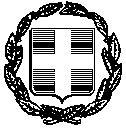 ΥΠΕΥΘΥΝΗ ΔΗΛΩΣΗ(άρθρο 8 Ν.1599/1986)Η ακρίβεια των στοιχείων που υποβάλλονται με αυτή τη δήλωση μπορεί να ελεγχθεί με βάση τοαρχείο άλλων υπηρεσιών (άρθρο 8 παρ. 4 Ν. 1599/1986)Ημερομηνία:     ……….20……Για την επιχείρηση/-Ο-Επιχειρηματίας/Νόμιμος Εκπρόσωπος (σφραγίδα επιχείρησης, στοιχεία επιχειρηματία/Νόμιμου εκπροσώπου, υπογραφή)(1) Αναγράφεται από τον ενδιαφερόμενο πολίτη ή Αρχή ή η Υπηρεσία του δημόσιου τομέα, που απευθύνεται η αίτηση.(2) Αναγράφεται ολογράφως. (3) «Όποιος εν γνώσει του δηλώνει ψευδή γεγονότα ή αρνείται ή αποκρύπτει τα αληθινά με έγγραφη υπεύθυνη δήλωση του άρθρου 8 τιμωρείται με φυλάκιση τουλάχιστον τριών μηνών. Εάν ο υπαίτιος αυτών των πράξεων σκόπευε να προσπορίσει στον εαυτόν του ή σε άλλον περιουσιακό όφελος βλάπτοντας τρίτον ή σκόπευε να βλάψει άλλον, τιμωρείται με κάθειρξη μέχρι 10 ετών.(4) Σε περίπτωση ανεπάρκειας χώρου η δήλωση συνεχίζεται στην πίσω όψη της και υπογράφεται από τον δηλούντα ή την δηλούσα. Β’ ΥΠΟΔΕΙΓΜΑ ΚΕΙΜΕΝΟΥ ΥΠΕΥΘΥΝΗΣ ΔΗΛΩΣΗΣ ΥΠΟΓΡΑΦΕΤΑΙ ΑΠΟ ΟΛΟΥΣ ΤΟΥΣ ΕΤΑΙΡΟΥΣ ΣΕ ΠΕΡΙΠΤΩΣΗ Ν.Π.ΥΠΕΥΘΥΝΗ ΔΗΛΩΣΗ(άρθρο 8 Ν.1599/1986)Η ακρίβεια των στοιχείων που υποβάλλονται με αυτή τη δήλωση μπορεί να ελεγχθεί με βάση τοαρχείο άλλων υπηρεσιών (άρθρο 8 παρ. 4 Ν. 1599/1986)Ημερομηνία:     ……….20……-Ο-Εταίρος(υπογραφή)(1) Αναγράφεται από τον ενδιαφερόμενο πολίτη ή Αρχή ή η Υπηρεσία του δημόσιου τομέα, που απευθύνεται η αίτηση.(2) Αναγράφεται ολογράφως. (3) «Όποιος εν γνώσει του δηλώνει ψευδή γεγονότα ή αρνείται ή αποκρύπτει τα αληθινά με έγγραφη υπεύθυνη δήλωση του άρθρου 8 τιμωρείται με φυλάκιση τουλάχιστον τριών μηνών. Εάν ο υπαίτιος αυτών των πράξεων σκόπευε να προσπορίσει στον εαυτόν του ή σε άλλον περιουσιακό όφελος βλάπτοντας τρίτον ή σκόπευε να βλάψει άλλον, τιμωρείται με κάθειρξη μέχρι 10 ετών.(4) Σε περίπτωση ανεπάρκειας χώρου η δήλωση συνεχίζεται στην πίσω όψη της και υπογράφεται από τον δηλούντα ή την δηλούσα. Γ’ ΥΠΟΔΕΙΓΜΑ ΚΕΙΜΕΝΟΥ ΥΠΕΥΘΥΝΗΣ ΔΗΛΩΣΗΣΥΠΕΥΘΥΝΗ ΔΗΛΩΣΗ(άρθρο 8 Ν.1599/1986)Η ακρίβεια των στοιχείων που υποβάλλονται με αυτή τη δήλωση μπορεί να ελεγχθεί με βάση το αρχείο άλλων υπηρεσιών (άρθρο 8 παρ. 4 Ν. 1599/1986)Β.1:Η επιχείρηση λειτουργεί ως ανεξάρτητη επιχείρηση  ή Η επιχείρηση λειτουργεί ως  «ενιαία επιχείρηση)»  από κοινού με άλλες επιχειρήσεις. (Στην έννοια της «ενιαίας επιχείρησης» περιλαμβάνονται και οι συνδεδεμένες με την αιτούσα επιχειρήσεις, όπως αυτές ορίζονται στο Παράρτημα VΙΙΙ του παρόντος). Επίσης περιλαμβάνονται και συνεργαζόμενες, όπως αυτές ορίζονται στο Παράρτημα VΙΙΙ του παρόντος ή άλλες επιχειρήσεις εφόσον συντρέχουν μία ή περισσότερες προϋποθέσεις που αναφέρονται κάτω από τον Πίνακα 4 με στοιχεία i. έως και vi. Στην περίπτωση αυτή συμπληρώνεται υποχρεωτικά ο παρακάτω πίνακας για καθεμία από τις ως άνω επιχειρήσεις με τις οποίες συνδέεται η αιτούσα:Πίνακας 4: Επιχειρήσεις με τις οποίες η αιτούσα λειτουργεί ως «ενιαία επιχείρηση».Για κάθε επιχείρηση (φυσικό ή νομικό πρόσωπο) για την οποία δηλώνεται ότι η αιτούσα λειτουργεί ως ενιαία επιχείρηση, απαιτείται επιπλέον, η προσκόμιση των Πρακτικού Γενικής Συνέλευσης του φορέα της επένδυσης (εάν πρόκειται για Α.Ε.), ή καταστατικού του φορέα της επένδυσης (εάν πρόκειται για Ο.Ε), ή οποιουδήποτε άλλου ισοδύναμου εγγράφου (συμβάσεις, μετοχολόγιο, ισολογισμοί, δηλώσεις, ΦΕΚ κ.λπ.). που να αποδεικνύει ένα ή περισσότερα από τα κατωτέρω:Την ύπαρξη μιας νομικής προσωπικότητας. Την ύπαρξη μόνιμης και ενιαίας οικονομικής διαχείρισης και στρατηγικής.Την υιοθέτηση της δομής μιας εταιρείας εισηγμένης σε δύο χρηματιστήρια.Την εσωτερική αντιστάθμιση κερδών και ζημιών ή τη διανομή των εσόδων μεταξύ των διαφόρων επιχειρήσεων του ομίλου. Την από κοινού ευθύνη των επιχειρήσεων ή την κατανομή των εξωτερικών κινδύνων μεταξύ τους. Τις αμοιβαίες συμμετοχές στο κεφάλαιο μεταξύ των επιχειρήσεων που αποτελούν την επιχείρηση.Τη σχέση της αιτούσας με άλλες επιχειρήσεις οι οποίες χαρακτηρίζονται ως συνδεδεμένες με αυτήν.Β.2:Το ύψος των ενισχύσεων που η αιτούσα, καθώς και οι επιχειρήσεις που λειτουργούν μαζί με αυτήν ως ενιαία επιχείρηση (στην έννοια περιλαμβάνονται οι συνδεδεμένες με την αιτούσα επιχειρήσεις), έχουν αποκτήσει έννομο δικαίωμα λήψης της ενίσχυσης  κατά τα τελευταία τρία οικονομικά έτη (τρέχον οικονομικό έτος και τα δύο προηγούμενα οικονομικά έτη) από την ημερομηνία υποβολής της αίτησης στο πλαίσιο της Πράξης, βάσει καθεστώτος de minimis.Στη δήλωση θα αναφέρονται τα στοιχεία για τις ενισχύσεις που έχουν χορηγηθεί βάσει του καθεστώτος de minimis (πρόγραμμα, φορέας επιδότησης, χρονολογία ένταξης και ποσό). Στην περίπτωση που η επιχείρηση δεν έχει λάβει καμία ενίσχυση, θα το αναγράφει στην υπεύθυνη δήλωση.Πίνακας 5:  Πίνακας Επιχορηγήσεων de minimisΕπισημαίνεται ότι ως ημερομηνία δημόσιας χρηματοδότησης θεωρείται η ημερομηνία έκδοσης της Υπουργικής Απόφασης ένταξης/υπαγωγής  και εν γένει παραχώρησης του έννομου δικαιώματος λήψης της ενίσχυσης. Ελέγχεται από την αρμόδια αρχή το σύνολο των ενισχύσεων ήσσονος σημασίας που η επιχείρηση λαμβάνει, τόσο κατά τη διάρκεια του οικείου οικονομικού έτους, όσο και των δύο προηγούμενων οικονομικών ετών προκειμένου να εξακριβωθεί αν η νέα ενίσχυση δεν οδηγεί σε υπέρβαση του ανώτατου ορίου που ισχύει για τις ενισχύσεις ήσσονος σημασίας. Σε κάθε περίπτωση για τον υπολογισμό του ανωτέρω χρονικού διαστήματος λαμβάνονται υπόψη και οι τυχόν τροποποιήσεις των ανωτέρω αποφάσεων.Β.3:Το ύψος των ενισχύσεων για τις ίδιες επιλέξιμες δαπάνες  που η αιτούσα, καθώς και οι επιχειρήσεις που λειτουργούν μαζί με αυτήν ως ενιαία επιχείρηση (στην έννοια περιλαμβάνονται οι συνδεδεμένες με την αιτούσα επιχειρήσεις), έχουν αποκτήσει έννομο δικαίωμα λήψης της ενίσχυσης  κατά τα τελευταία τρία οικονομικά έτη (τρέχον οικονομικό έτος και τα δύο προηγούμενα οικονομικά έτη) από την ημερομηνία υποβολής της αίτησης στο πλαίσιο της Πράξης βάσει οιουδήποτε άλλου καθεστώτος Στη δήλωση θα αναφέρονται τα στοιχεία για τις ενισχύσεις που έχουν χορηγηθεί βάσει οιουδήποτε άλλου καθεστώτος που δεν εμπίπτει στις διατάξεις περί ενισχύσεων ήσσονος σημασίας (πρόγραμμα, φορέας επιδότησης, χρονολογία ένταξης και ποσό) για τις ίδιες επιλέξιμες δαπάνες που πρόκειται να σωρευθούν με ενισχύσεις ήσσονος σημασίας. Στην περίπτωση που η επιχείρηση δεν έχει λάβει καμία ενίσχυση, θα το αναγράφει στην υπεύθυνη δήλωση.Πίνακας 6:  Πίνακας Επιχορηγήσεων βάσει οποιουδήποτε άλλου (πλην de minimis) καθεστώτος για τις ίδιες επιλέξιμες δαπάνες(***) Επισημαίνεται ότι ως ημερομηνία δημόσιας χρηματοδότησης θεωρείται η ημερομηνία έκδοσης της Υπουργικής Απόφασης ένταξης/υπαγωγής και εν γένει παραχώρησης του έννομου δικαιώματος λήψης της ενίσχυσηςΒ.4:Το ύψος των ενισχύσεων που έχει συμπεριληφθεί σε επιχειρηματικό σχέδιο, η οποία έχει υποβληθεί από την αιτούσα επιχείρηση καθώς και από τις επιχειρήσεις που λειτουργούν μαζί με αυτήν ως ενιαία επιχείρηση (στην έννοια περιλαμβάνονται οι συνδεδεμένες με την αιτούσα επιχειρήσεις) και βρίσκεται σε στάδιο αξιολόγησης ή ένταξης, βάσει καθεστώτος de minimis για οποιαδήποτε δαπάνη ή οιουδήποτε άλλου καθεστώτος για τις ίδιες επιλέξιμες δαπάνες (πρόγραμμα, φορέας επιδότησης, ημερομηνία υποβολής αίτησης, αιτούμενη επιχορήγηση).Στη δήλωση θα αναφέρονται τα στοιχεία για το ύψος των ενισχύσεων που έχουν συμπεριληφθεί σε επιχειρηματικό σχέδιο, το οποίο έχει υποβληθεί από την αιτούσα επιχείρηση, καθώς και από τις επιχειρήσεις που λειτουργούν μαζί με αυτήν ως ενιαία επιχείρηση (στην έννοια περιλαμβάνονται οι συνδεδεμένες με την αιτούσα επιχειρήσεις) και βρίσκεται σε στάδιο αξιολόγησης ή ένταξης, βάσει καθεστώτος de minimis ή οιουδήποτε άλλου καθεστώτος για τις ίδιες επιλέξιμες δαπάνες (πρόγραμμα, φορέας επιδότησης, ημερομηνία υποβολής αίτησης, αιτούμενη επιχορήγηση).Πίνακας 7:  Πίνακας αιτούμενων επιχορηγήσεων που βρίσκονται σε στάδιο αξιολόγησης ή ένταξης βάσει καθεστώτος de minimis για οποιαδήποτε δαπάνη ή οιουδήποτε άλλου καθεστώτος για τις ίδιες επιλέξιμες δαπάνεςΣε περίπτωση διαπίστωσης ανακριβειών στη δήλωσή μου μετά την ένταξη του έργου το επιχειρηματικό σχέδιο θα απενταχθεί και θα κληθώ να επιστρέψω εντόκως τη ληφθείσα δημόσια χρηματοδότηση.Ημερομηνία:      ……….20……                                                                                                     Για  την επιχείρηση                                                                                              -Ο-                                                                                                                                Επιχειρηματίας/Νόμιμος εκπρόσωπος                                      	(σφραγίδα επιχείρησης, στοιχεία Νόμιμου εκπροσώπου, υπογραφή)(1) Αναγράφεται από τον ενδιαφερόμενο πολίτη ή Αρχή ή η Υπηρεσία του δημόσιου τομέα, που απευθύνεται η αίτηση.(2) Αναγράφεται ολογράφως. (3) «Όποιος εν γνώσει του δηλώνει ψευδή γεγονότα ή αρνείται ή αποκρύπτει τα αληθινά με έγγραφη υπεύθυνη δήλωση του άρθρου 8 τιμωρείται με φυλάκιση τουλάχιστον τριών μηνών. Εάν ο υπαίτιος αυτών των πράξεων σκόπευε να προσπορίσει στον εαυτόν του ή σε άλλον περιουσιακό όφελος βλάπτοντας τρίτον ή σκόπευε να βλάψει άλλον, τιμωρείται με κάθειρξη μέχρι 10 ετών.ΥΠΟΔΕΙΓΜΑ ΔΗΛΩΣΗΣΣΤΟΙΧΕΙΑ ΣΧΕΤΙΚΑ ΜΕ ΤΗΝ ΙΔΙΟΤΗΤΑ ΜΜΕΑκριβή στοιχεία της επιχείρησηςΕπωνυμία ή εταιρική επωνυμία: ……………………………………..…………………………….
Διεύθυνση της εταιρικής έδρας: ………………………………….………………………………..Αριθ. μητρώου ή ΦΠΑ (1): ………………………………………………………….………………..Ονοματεπώνυμο και τίτλος του ή των κύριων διευθυντικών στελεχών (2) ………………………………………………………………………………………………………………………..Τύπος της επιχείρησης (βλέπε επεξηγητικό σημείωμα)Σημειώστε με ένα σταυρό την περίπτωση ή τις περιπτώσεις στις οποίες υπάγεται η αιτούσα επιχείρηση:Ανεξάρτητη επιχείρηση	Στην περίπτωση αυτή, τα στοιχεία που αναγράφονται παρακάτω προκύπτουν από τους λογαριασμούς της επιχείρησης και μόνον. 
Να συμπληρωθεί μόνο η δήλωση χωρίς παραρτήματα.Συνεργαζόμενη επιχείρηση	Να συμπληρωθεί και να επισυναφθεί 
το παράρτημα (και τα τυχόν συμπληρωματικά δελτία). Στη συνέχεια να συμπληρωθεί η δήλωση και το αποτέλεσμα των υπολογισμών να μεταφερθεί στον πίνακα που παρατίθεται παρακάτω.Συνδεδεμένη επιχείρηση	το αποτέλεσμα των υπολογισμών να μεταφερθεί στον πίνακα που παρατίθεται παρακάτωΣτοιχεία για τον προσδιορισμό της κατηγορίας επιχείρησηςΤα στοιχεία υπολογίζονται σύμφωνα με Παράρτημα Ι του ΕΕ 651/2014 σχετικά με τον ορισμό των ΜΜΕ.(*) 	Όλα τα στοιχεία πρέπει να αφορούν την τελευταία κλεισμένη διαχειριστική χρήση και να υπολογίζονται σε ετήσια βάση. Στην περίπτωση νεοσύστατων επιχειρήσεων, τα στοιχεία που λαμβάνονται υπόψη πρέπει να προκύπτουν από αξιόπιστες εκτιμήσεις που πραγματοποιούνται κατά τη διάρκεια του οικονομικού έτους. (**)   σε χιλιάδες ευρώ.    _________________________________________________________Προσοχή: Σε σχέση με την προηγούμενη διαχειριστική χρήση, υπάρχει μεταβολή των στοιχείων η οποία ενδέχεται να επιφέρει αλλαγή της κατηγορίας της αιτούσας επιχείρησης (πολύ μικρή, μικρή, μεσαία ή μεγάλη επιχείρηση);       Όχι        Ναι [σ’ αυτή την περίπτωση, να συμπληρωθεί και να επισυναφθεί δήλωση σχετικά με την προηγούμενη διαχειριστική χρήση (3)]ΥπογραφήΌνομα και ιδιότητα του προσυπογράφοντας, που είναι εξουσιοδοτημένος να εκπροσωπεί την επιχείρηση: .......................................................................................................Δηλώνω υπεύθυνα ότι τα στοιχεία της παρούσης δήλωσης καθώς και των ενδεχόμενων παρατημάτων της είναι ακριβή.......................................(τόπος), .................................. (ημερομηνία)Υπογραφή:___________(1) Να προσδιοριστεί από τα κράτη μέλη σύμφωνα με τις ανάγκες τους.(2) Πρόεδρος («Chief executive»), Γενικός Διευθυντής ή αντίστοιχη θέση.(3) Άρθρο 4, παράγραφος 2 του Παραρτήματος Ι του ΕΕ 651/2014.
ΠΑΡΑΡΤΗΜΑ ΤΗΣ ΔΗΛΩΣΗΣΥΠΟΛΟΓΙΣΜΟΣ ΓΙΑ ΣΥΝΕΡΓΑΖΟΜΕΝΗ ή ΣΥΝΔΕΔΕΜΕΝΗ ΕΠΙΧΕΙΡΗΣΗΕπισυναπτόμενα παραρτήματαΠαράρτημα Α εάν η επιχείρηση έχει τουλάχιστον μία συνεργαζόμενη επιχείρηση (και ενδεχόμενα συμπληρωματικά δελτία)Παράρτημα Β εάν η επιχείρηση έχει τουλάχιστον μία συνδεδεμένη επιχείρηση (και ενδεχόμενα συμπληρωματικά δελτία)Υπολογισμός των στοιχείων για συνεργαζόμενη ή συνδεδεμένη επιχείρηση (1) (βλέπε επεξηγηματικό σημείωμα)(*) σε χιλιάδες ευρώ.(1) Άρθρο 6, παράγραφοι 2 και 3 του Παραρτήματος Ι του ΕΚ 651/2014.(2) Όλα τα στοιχεία πρέπει να αφορούν την τελευταία κλεισμένη διαχειριστική χρήση και να υπολογίζονται σε ετήσια βάση. Στην περίπτωση νεοσύστατων επιχειρήσεων, τα στοιχεία που λαμβάνονται υπόψη πρέπει να προκύπτουν από αξιόπιστες εκτιμήσεις που πραγματοποιούνται κατά τη διάρκεια του οικονομικού έτους (άρθρο 4).(3) Τα στοιχεία της επιχείρησης, συμπεριλαμβανομένου του αριθμού των εργαζομένων, υπολογίζονται με βάση τους λογαριασμούς και άλλα στοιχεία της επιχείρησης, ή – εφόσον υπάρχουν – τους ενοποιημένους λογαριασμούς της επιχείρησης ή τους ενοποιημένους λογαριασμούς στους οποίους περιλαμβάνεται η επιχείρηση βάσει ενοποίησης.(4)Τα αποτελέσματα της γραμμής «Σύνολο» πρέπει να μεταφέρονται στον πίνακα της δήλωσης σχετικά με τα «Στοιχεία για τον προσδιορισμό της κατηγορίας της επιχείρησης».ΠΑΡΑΡΤΗΜΑ ΑΣυνεργαζόμενη επιχείρησηΓια κάθε επιχείρηση για την οποία συμπληρώνεται «δελτίο εταιρικής σχέσης» [ένα δελτίο για κάθε επιχείρηση συνεργαζόμενη με την αιτούσα επιχείρηση και για τις συνεργαζόμενες επιχειρήσεις των ενδεχόμενων συνδεδεμένων επιχειρήσεων, των οποίων τα στοιχεία δεν περιλαμβάνονται ακόμη στους ενοποιημένους λογαριασμούς (1)], τα στοιχεία του σχετικού «πίνακα εταιρικής σχέσης» πρέπει να μεταφέρονται στον ακόλουθο συγκεφαλαιωτικό πίνακα:Πίνακας Α(*) σε χιλιάδες ευρώ.(1) Ακόμη και εάν τα στοιχεία σχετικά με μία επιχείρηση περιλαμβάνονται στους ενοποιημένους λογαριασμούς σε ποσοστό χαμηλότερο από εκείνο που ορίζεται στο άρθρο 6 παράγραφος 2, πρέπει παρόλα αυτά να εφαρμόζεται το ποσοστό που ορίζεται στο εν λόγω άρθρο (ορισμός, άρθρο 6 παράγραφος 3 εδάφιο 2).Σημείωση: Τα στοιχεία αυτά είναι το αποτέλεσμα υπολογισμού κατ’ αναλογία που πραγματοποιείται στο «δελτίο εταιρικής σχέσης» που συμπληρώνεται για κάθε άμεσα ή έμμεσα συνεργαζόμενη επιχείρηση.Τα στοιχεία της γραμμής «Σύνολο» του παραπάνω πίνακα πρέπει να μεταφέρονται στη γραμμή 2 (σχετικά με τις συνεργαζόμενες επιχειρήσεις) του πίνακα του παραρτήματος της δήλωσης.ΔΕΛΤΙΟ ΕΤΑΙΡΙΚΗΣ ΣΧΕΣΗΣ1. Ακριβή στοιχεία της συνεργαζόμενης επιχείρησηςΕπωνυμία ή εταιρική επωνυμία: .............................................................................Διεύθυνση της εταιρικής έδρας: ..............................................................................Αριθμός μητρώου ή ΦΠΑ (1): .....................................................................
Ονοματεπώνυμο και τίτλος του ή των κύριων διευθυντικών στελεχών (2): ............2. Ακαθάριστα στοιχεία της εν λόγω συνεργαζόμενης επιχείρησης(*) σε χιλιάδες ευρώ.Σημείωση: Αυτά τα ακαθάριστα στοιχεία προκύπτουν από τους λογαριασμούς και άλλα στοιχεία της συνεργαζόμενης επιχείρησης, ή, εφόσον υπάρχουν, από τους ενοποιημένους λογαριασμούς, στα οποία προστίθεται το 100% των στοιχείων των συνδεδεμένων με αυτήν επιχειρήσεων, εκτός εάν τα δεδομένα των συνδεδεμένων επιχειρήσεων περιλαμβάνονται ήδη βάσει ενοποίησης στα λογιστικά στοιχεία της συνεργαζόμενης επιχείρησης (3). Εάν χρειάζεται, πρέπει να προστίθενται τα δελτία σύνδεσης για τις επιχειρήσεις που δεν περιλαμβάνονται βάσει ενοποίησης. 3. Υπολογισμός κατ’ αναλογίαα) Ακριβής αναφορά του ποσοστού συμμετοχής (4) που κατέχει η επιχείρηση που συμπληρώνει τη δήλωση (ή από τη συνδεδεμένη επιχείρηση μέσω της οποίας δημιουργείται η σχέση με τη συνεργαζόμενη επιχείρηση), στη συνεργαζόμενη επιχείρηση που αποτελεί το αντικείμενο του παρόντος δελτίου: .....................................................................................................................................................................................................................................................................................................................Αναφορά και του ποσοστού συμμετοχής (4) που κατέχει η συνεργαζόμενη επιχείρηση που αποτελεί το αντικείμενο του παρόντος δελτίου στην επιχείρηση που καταρτίζει η δήλωση (ή στη συνδεδεμένη επιχείρηση):.....................................................................................................................................................................................................................................................................................................................β) Πρέπει να επιλεγεί το υψηλότερο ποσοστό από τα δύο προηγούμενα ποσοστά και να συμπεριληφθεί στα ακαθάριστα στοιχεία που αναφέρονται στο προηγούμενο πλαίσιο. Τα αποτελέσματα του κατ’ αναλογία υπολογισμού θα μεταφέρονται στον παρακάτω πίνακα:«Πίνακας εταιρικής σχέσης»(*) σε χιλιάδες ευρώ.Τα στοιχεία αυτά πρέπει να μεταφέρονται στον πίνακα Α του παραρτήματος Α.(1) Να προσδιοριστεί από τα κράτη μέλη σύμφωνα με τις ανάγκες τους.(2) Πρόεδρος («Chief executive»), Γενικός Διευθυντής ή αντίστοιχη θέση.(3) Ορισμός, άρθρο 6 παράγραφος 3 εδάφιο 1.(4) Όσον αφορά τη συμμετοχή στο κεφάλαιο ή στα δικαιώματα ψήφου, λαμβάνεται υπόψη το υψηλότερο ποσοστό. Στο ποσοστό αυτό πρέπει να προστεθεί το ποσοστό συμμετοχής στην ίδια επιχείρηση που ανήκει σε συνδεδεμένες επιχειρήσεις (ορισμός, άρθρο 3 παράγραφος 2 εδάφιο 1).ΠΑΡΑΡΤΗΜΑ ΒΣυνδεδεμένες επιχειρήσειςΑ. Προσδιορισμός της περίπτωσης στην οποία υπάγεται η αιτούσα επιχείρηση       Περίπτωση 1: Η αιτούσα επιχείρηση καταρτίζει ενοποιημένους λογαριασμούς ή περιλαμβάνεται βάσει ενοποίησης στους ενοποιημένους λογαριασμούς άλλης συνδεδεμένης επιχείρησης [πίνακας Β(1)].       Περίπτωση 2: Η αιτούσα  επιχείρηση ή μία ή περισσότερες επιχειρήσεις δεν καταρτίζουν ενοποιημένους λογαριασμούς ή δεν περιλαμβάνονται βάσει ενοποίησης [πίνακας Β(2)].Σημαντική σημείωση: Τα στοιχεία των επιχειρήσεων που είναι συνδεδεμένες με την αιτούσα επιχείρηση προκύπτουν από τους λογαριασμούς τους και άλλα στοιχεία, ή, εφόσον υπάρχουν, από τους ενοποιημένους λογαριασμούς. Στα στοιχεία αυτά συγκεντρώνονται κατ’ αναλογία τα στοιχεία των ενδεχόμενων συνεργαζόμενων επιχειρήσεων με τις εν λόγω συνδεδεμένες επιχειρήσεις, που βρίσκονται ακριβώς ανάντη ή κατάντη της αιτούσας επιχείρησης, εφόσον δεν περιλαμβάνονται ήδη βάσει ενοποίησης (1).Β. Μέθοδοι υπολογισμού ανάλογα με την περίπτωσηΠερίπτωση 1: Ως βάση υπολογισμού χρησιμοποιούνται οι ενοποιημένοι λογαριασμοί. Να συμπληρωθεί ο παρακάτω πίνακας Β(1)Πίνακας Β (1)(*) Όταν στους ενοποιημένους λογαριασμούς δεν φαίνεται ο αριθμός εργαζομένων, ο αριθμός τους υπολογίζεται με την άθροιση του αριθμού εργαζομένων όλων των επιχειρήσεων με τις οποίες συνδέεται η αιτούσα επιχείρηση.(**) σε χιλιάδες ευρώ.Τα στοιχεία της γραμμής «Σύνολο» του παραπάνω πίνακα πρέπει να μεταφέρονται στη γραμμή 1 του πίνακα του παραρτήματος της δήλωσης.Προσδιορισμός των επιχειρήσεων που περιλαμβάνονται βάσει ενοποίησης(*) Να προσδιοριστεί από τα κράτη μέλη σύμφωνα με τις ανάγκες τους.(**) Πρόεδρος (Chief executive), Γενικός Διευθυντής ή αντίστοιχη θέση.Σημαντική σημείωση: Οι συνεργαζόμενες επιχειρήσεις μιας παρόμοιας συνδεδεμένης επιχείρησης, που δεν περιλαμβάνονται ήδη βάσει ενοποίησης, πρέπει να αντιμετωπίζονται ως άμεσοι εταίροι της αιτούσας επιχείρησης. Τα στοιχεία τους και ένα «δελτίο εταιρικής σχέσης» πρέπει συνεπώς να προστίθενται στο παράρτημα Α.Περίπτωση 2: Για κάθε συνδεδεμένη επιχείρηση (συμπεριλαμβανομένων των σχέσεων μέσω άλλων συνδεδεμένων επιχειρήσεων), πρέπει να συμπληρώνεται ένα «δελτίο σύνδεσης» και να γίνεται απλή άθροιση των λογαριασμών όλων των συνδεδεμένων επιχειρήσεων συμπληρώνοντας τον πίνακα Β(2) παρακάτω.(1) Ορισμός, άρθρο 6 παράγραφος 2 εδάφιο 2.Πίνακας Β (2)(*) να προστίθεται ένα «δελτίο σύνδεσης» ανά επιχείρηση.(**) σε χιλιάδες ευρώ.Τα στοιχεία της γραμμής «Σύνολο» του παραπάνω πίνακα πρέπει να μεταφέρονται στη γραμμή 3 (σχετικά με τις συνδεδεμένες επιχειρήσεις) του πίνακα του παραρτήματος της δήλωσης.ΔΕΛΤΙΟ ΣΥΝΔΕΣΗΣ(μόνο για τη συνδεδεμένη επιχείρηση που δεν περιλαμβάνεται βάσει ενοποίησης στον πίνακα Β)1. Ακριβή στοιχεία της επιχείρησης
Επωνυμία ή εταιρική επωνυμία: ..............................................................................Διεύθυνση της εταιρικής έδρας : ..............................................................................Αριθ. μητρώου ή ΦΠΑ (1)          : ..............................................................................
Ονοματεπώνυμο και τίτλος του ή των κύριων διευθυντικών στελεχών (2): ............2. Στοιχεία της εν λόγω επιχείρησης(*) σε χιλιάδες ευρώ.(1) Να προσδιοριστεί από τα κράτη μέλη σύμφωνα με τις ανάγκες τους.(2) Πρόεδρος («Chief executive»), Γενικός Διευθυντής ή αντίστοιχη θέση.(3) Ακόμη και εάν τα στοιχεία σχετικά με μία επιχείρηση περιλαμβάνονται στους ενοποιημένους λογαριασμούς σε ποσοστό χαμηλότερο από εκείνο που ορίζεται στο άρθρο 6 παράγραφος 2, πρέπει παρόλα αυτά να εφαρμόζεται το ποσοστό που ορίζεται στο εν λόγω άρθρο (ορισμός, άρθρο 6 παράγραφος 3 εδάφιο 2).Τα στοιχεία αυτά πρέπει να μεταφέρονται στον πίνακα Β(2) του παραρτ. Β.Σημαντική σημείωση: Τα στοιχεία των επιχειρήσεων που είναι συνδεδεμένες με την αιτούσα επιχείρηση προκύπτουν από τους λογαριασμούς τους και άλλα στοιχεία, ή, εφόσον υπάρχουν, από τους ενοποιημένους λογαριασμούς. Στα στοιχεία αυτά συγκεντρώνονται κατ’ αναλογία τα στοιχεία των ενδεχόμενων συνεργαζόμενων επιχειρήσεων με τις εν λόγω συνδεδεμένες επιχειρήσεις, που βρίσκονται ακριβώς ανάντη ή κατάντη της αιτούσας επιχείρησης, εφόσον δεν περιλαμβάνονται ήδη βάσει ενοποίησης (3).Παρόμοιες συνεργαζόμενες επιχειρήσεις πρέπει να αντιμετωπίζονται ως άμεσοι εταίροι της αιτούσας επιχείρησης. Τα στοιχεία τους και ένα «δελτίο εταιρικής σχέσης» πρέπει συνεπώς να προστίθενται στο παράρτημα Α.ΠΡΟΣ(1):ΕΝΔΙΑΜΕΣΟ ΦΟΡΕΑ ΕΠΙΧΕΙΡΗΣΙΑΚΟΥ ΠΡΟΓΡΑΜΜΑΤΟΣ «ΑΝΤΑΓΩΝΙΣΤΙΚΟΤΗΤΑ, ΕΠΙΧΕΙΡΗΜΑΤΙΚΟΤΗΤΑ ΚΑΙ ΚΑΙΝΟΤΟΜΙΑ»ΕΝΔΙΑΜΕΣΟ ΦΟΡΕΑ ΕΠΙΧΕΙΡΗΣΙΑΚΟΥ ΠΡΟΓΡΑΜΜΑΤΟΣ «ΑΝΤΑΓΩΝΙΣΤΙΚΟΤΗΤΑ, ΕΠΙΧΕΙΡΗΜΑΤΙΚΟΤΗΤΑ ΚΑΙ ΚΑΙΝΟΤΟΜΙΑ»ΕΝΔΙΑΜΕΣΟ ΦΟΡΕΑ ΕΠΙΧΕΙΡΗΣΙΑΚΟΥ ΠΡΟΓΡΑΜΜΑΤΟΣ «ΑΝΤΑΓΩΝΙΣΤΙΚΟΤΗΤΑ, ΕΠΙΧΕΙΡΗΜΑΤΙΚΟΤΗΤΑ ΚΑΙ ΚΑΙΝΟΤΟΜΙΑ»ΕΝΔΙΑΜΕΣΟ ΦΟΡΕΑ ΕΠΙΧΕΙΡΗΣΙΑΚΟΥ ΠΡΟΓΡΑΜΜΑΤΟΣ «ΑΝΤΑΓΩΝΙΣΤΙΚΟΤΗΤΑ, ΕΠΙΧΕΙΡΗΜΑΤΙΚΟΤΗΤΑ ΚΑΙ ΚΑΙΝΟΤΟΜΙΑ»ΕΝΔΙΑΜΕΣΟ ΦΟΡΕΑ ΕΠΙΧΕΙΡΗΣΙΑΚΟΥ ΠΡΟΓΡΑΜΜΑΤΟΣ «ΑΝΤΑΓΩΝΙΣΤΙΚΟΤΗΤΑ, ΕΠΙΧΕΙΡΗΜΑΤΙΚΟΤΗΤΑ ΚΑΙ ΚΑΙΝΟΤΟΜΙΑ»ΕΝΔΙΑΜΕΣΟ ΦΟΡΕΑ ΕΠΙΧΕΙΡΗΣΙΑΚΟΥ ΠΡΟΓΡΑΜΜΑΤΟΣ «ΑΝΤΑΓΩΝΙΣΤΙΚΟΤΗΤΑ, ΕΠΙΧΕΙΡΗΜΑΤΙΚΟΤΗΤΑ ΚΑΙ ΚΑΙΝΟΤΟΜΙΑ»ΕΝΔΙΑΜΕΣΟ ΦΟΡΕΑ ΕΠΙΧΕΙΡΗΣΙΑΚΟΥ ΠΡΟΓΡΑΜΜΑΤΟΣ «ΑΝΤΑΓΩΝΙΣΤΙΚΟΤΗΤΑ, ΕΠΙΧΕΙΡΗΜΑΤΙΚΟΤΗΤΑ ΚΑΙ ΚΑΙΝΟΤΟΜΙΑ»ΕΝΔΙΑΜΕΣΟ ΦΟΡΕΑ ΕΠΙΧΕΙΡΗΣΙΑΚΟΥ ΠΡΟΓΡΑΜΜΑΤΟΣ «ΑΝΤΑΓΩΝΙΣΤΙΚΟΤΗΤΑ, ΕΠΙΧΕΙΡΗΜΑΤΙΚΟΤΗΤΑ ΚΑΙ ΚΑΙΝΟΤΟΜΙΑ»ΕΝΔΙΑΜΕΣΟ ΦΟΡΕΑ ΕΠΙΧΕΙΡΗΣΙΑΚΟΥ ΠΡΟΓΡΑΜΜΑΤΟΣ «ΑΝΤΑΓΩΝΙΣΤΙΚΟΤΗΤΑ, ΕΠΙΧΕΙΡΗΜΑΤΙΚΟΤΗΤΑ ΚΑΙ ΚΑΙΝΟΤΟΜΙΑ»ΕΝΔΙΑΜΕΣΟ ΦΟΡΕΑ ΕΠΙΧΕΙΡΗΣΙΑΚΟΥ ΠΡΟΓΡΑΜΜΑΤΟΣ «ΑΝΤΑΓΩΝΙΣΤΙΚΟΤΗΤΑ, ΕΠΙΧΕΙΡΗΜΑΤΙΚΟΤΗΤΑ ΚΑΙ ΚΑΙΝΟΤΟΜΙΑ»Ο – Η Όνομα:Επώνυμο:Επώνυμο:Επώνυμο:Όνομα και Επώνυμο Πατέρα:Όνομα και Επώνυμο Μητέρας:Ημερομηνία γέννησης(2):Τόπος Γέννησης:Αριθμός Δελτίου Ταυτότητας:Αριθμός Δελτίου Ταυτότητας:Αριθμός Δελτίου Ταυτότητας:Αριθμός Δελτίου Ταυτότητας:Τόπος Κατοικίας:Οδός:Αριθ:Αριθ:ΤΚ:Αρ. Τηλεομοιότυπου (Fax):Δ/νση Ηλεκτρ. Ταχυδρομείου(Εmail):Δ/νση Ηλεκτρ. Ταχυδρομείου(Εmail):Δ/νση Ηλεκτρ. Ταχυδρομείου(Εmail):Δ/νση Ηλεκτρ. Ταχυδρομείου(Εmail):Δ/νση Ηλεκτρ. Ταχυδρομείου(Εmail):Με ατομική μου ευθύνη και γνωρίζοντας τις κυρώσεις (3), που προβλέπονται από τις διατάξεις της παρ. 6 του άρθρου 22 του Ν. 1599/1986, δηλώνω ότι:Με ατομική μου ευθύνη και γνωρίζοντας τις κυρώσεις (3), που προβλέπονται από τις διατάξεις της παρ. 6 του άρθρου 22 του Ν. 1599/1986, δηλώνω ότι:Με ατομική μου ευθύνη και γνωρίζοντας τις κυρώσεις (3), που προβλέπονται από τις διατάξεις της παρ. 6 του άρθρου 22 του Ν. 1599/1986, δηλώνω ότι:Με ατομική μου ευθύνη και γνωρίζοντας τις κυρώσεις (3), που προβλέπονται από τις διατάξεις της παρ. 6 του άρθρου 22 του Ν. 1599/1986, δηλώνω ότι:Με ατομική μου ευθύνη και γνωρίζοντας τις κυρώσεις (3), που προβλέπονται από τις διατάξεις της παρ. 6 του άρθρου 22 του Ν. 1599/1986, δηλώνω ότι:Με ατομική μου ευθύνη και γνωρίζοντας τις κυρώσεις (3), που προβλέπονται από τις διατάξεις της παρ. 6 του άρθρου 22 του Ν. 1599/1986, δηλώνω ότι:Με ατομική μου ευθύνη και γνωρίζοντας τις κυρώσεις (3), που προβλέπονται από τις διατάξεις της παρ. 6 του άρθρου 22 του Ν. 1599/1986, δηλώνω ότι:Με ατομική μου ευθύνη και γνωρίζοντας τις κυρώσεις (3), που προβλέπονται από τις διατάξεις της παρ. 6 του άρθρου 22 του Ν. 1599/1986, δηλώνω ότι:Με ατομική μου ευθύνη και γνωρίζοντας τις κυρώσεις (3), που προβλέπονται από τις διατάξεις της παρ. 6 του άρθρου 22 του Ν. 1599/1986, δηλώνω ότι:Με ατομική μου ευθύνη και γνωρίζοντας τις κυρώσεις (3), που προβλέπονται από τις διατάξεις της παρ. 6 του άρθρου 22 του Ν. 1599/1986, δηλώνω ότι:Με ατομική μου ευθύνη και γνωρίζοντας τις κυρώσεις (3), που προβλέπονται από τις διατάξεις της παρ. 6 του άρθρου 22 του Ν. 1599/1986, δηλώνω ότι:Όλα τα δηλούμενα στο έντυπο υποβολής επιχειρηματικού σχεδίου καθώς και όλα τα υποβαλλόμενα δικαιολογητικά που περιλαμβάνονται στο φυσικό φάκελο είναι ακριβή και αληθή.Ο επιχειρηματίας/νόμιμος εκπρόσωπος έχει λάβει σαφή γνώση του περιεχομένου του Οδηγού. Η επιχείρηση/ οι εταίροι της επιχείρησης με ΑΦΜ …… έχει υποβάλλει / έχουν συμμετάσχει μόνο σε μια πρόταση στην παρούσα Δράση.Το συγκεκριμένο επιχειρηματικό σχέδιο ή μέρος αυτού καθώς και οι δαπάνες που περιλαμβάνει δεν έχουν χρηματοδοτηθεί, ενταχθεί και δεν θα υποβληθούν προς έγκριση χρηματοδότησης σε άλλο πρόγραμμα που χρηματοδοτείται από εθνικούς ή κοινοτικούς πόρους. Δεν πραγματοποιήθηκαν δαπάνες που αφορούν στο έργο πριν από το χρόνο έναρξης επιλεξιμότητας των δαπανών σύμφωνα με τα οριζόμενα στον οδηγό εφαρμογής.Ο επιχειρηματίας/νόμιμος εκπρόσωπος δεσμεύεται ότι η επιχείρηση έχει και θα εξακολουθήσει να έχει την ιδιότητα της  πολύ μικρής  Επιχείρησης σύμφωνα με το Παράρτημα Ι του Καν. (ΕΕ) 651/2014.Η επιχείρηση δεν βρίσκεται υπό πτώχευση, εκκαθάριση ή αναγκαστική διαχείριση, ούτε εκκρεμεί σε βάρος της ανάκτηση καταβληθείσας  δημόσιας επιχορήγησης.Η ενιαία επιχείρηση δεν είναι προβληματική σύμφωνα με τα οριζόμενα στο άρθρο 2 σημείο 18 του κανονισμού 651/2014Η ενιαία επιχείρηση δεν εντάσσεται σε ήδη  οργανωμένο ομοιόμορφο δίκτυο διανομής προϊόντων ή παροχής υπηρεσιών η οποία εκμεταλλεύεται κατόπιν σχετικών συμβάσεων άδειες εκμετάλλευσης δικαιωμάτων διανοητικής ιδιοκτησίας, που αφορούν συνήθως εμπορικά σήματα ή διακριτικούς τίτλους και τεχνογνωσία για την χρήση και τη διανομή αγαθών ή υπηρεσιών (π.χ. franchising, shop in shop, δίκτυο πρακτόρευσης), και θα λειτουργεί με μία από τις επιλέξιμες από το πρόγραμμα νομικές μορφές.Ο επιχειρηματίας/νόμιμος εκπρόσωπος της επιχείρησης συμφωνεί στη δημοσίευση της επωνυμίας της επιχείρησης και τα στοιχεία που αναφέρονται στο Παράρτημα ΧΙΙ του ΕΕ1303/2014, άρθρο 1 τουλάχιστον στην ιστοσελίδα του ΕΣΠΑ www.espa.gr, στην Ελληνική και σε μία ακόμη επίσημη γλώσσα της Ευρωπαϊκής Ένωσης. Ο επιχειρηματίας/νόμιμος εκπρόσωπος αποδέχεται οποιοδήποτε σχετικό έλεγχο για την εξακρίβωση των δηλωθέντων από τις αρμόδιες εθνικές ή ενωσιακές αρχές. Ο επιχειρηματίας/νόμιμος εκπρόσωπος αποδέχεται τη διασταύρωση των στοιχείων που δηλώνονται στην αίτηση χρηματοδότησης του επιχειρηματικού σχεδίου με τα στοιχεία που παρέχονται από το πληροφοριακό σύστημα TAXIS και τα συστήματα των ασφαλιστικών οργανισμών.  Ο επιχειρηματίας/νόμιμος εκπρόσωπος αποδέχεται ότι τα μηνύματα που θα αποστέλλονται μέσω ηλεκτρονικού ταχυδρομείου και ειδικότερα στη διεύθυνση email που έχει δηλωθεί στην ηλεκτρονική αίτηση χρηματοδότησης και όσα λαμβάνονται από αυτούς επέχουν θέση κοινοποίησης και συνεπάγονται την έναρξη όλων των εννόμων συνεπειών και προθεσμιών.Ο επιχειρηματίας/νόμιμος εκπρόσωπος αποδέχεται ότι κατά την υλοποίηση του έργου, η επικοινωνία με τον ΕΦΕΠΑΕ και την ΕΥΔ ΕΠΑνΕΚ αναφορικά με την εξέλιξη και ολοκλήρωση του επιχειρηματικού σχεδίου (αιτήματα τροποποίησης, εκθέσεις προόδου και ολοκλήρωσης κλπ)  δύναται να γίνεται ηλεκτρονικά (on screen) μέσω ηλεκτρονικών εντύπων, όπως αυτά θα καθοριστούν από την ΕΥΔ ΕΠΑνΕΚ και τον ΕΦΕΠΑΕ.Η ενιαία επιχείρηση είναι ενημερωμένη και το επιχειρηματικό σχέδιο που υπέβαλε είναι εναρμονισμένο και υπακούει στους περιορισμούς σχετικά με τη σώρευση ενισχύσεων που προβλέπουν οι Κανονισμοί που διέπουν τον παρόντα Οδηγό.Ο επιχειρηματίας/νόμιμος εκπρόσωπος αποδέχεται ότι σε περίπτωση διαπίστωσης ανακριβειών στη δήλωσή του, μετά την ένταξη του έργου, θα ανακαλείται η απόφαση ένταξης και θα καλείται να επιστρέψει έντοκα τη ληφθείσα δημόσια χρηματοδότηση. Ο επιχειρηματίας/νόμιμος εκπρόσωπος θα μεριμνήσει για την ελαχιστοποίηση των εμποδίων πρόσβασης των ατόμων με αναπηρία (ΑμεΑ) στις νέες εγκαταστάσεις αυτής υλοποιώντας τις απαραίτητες υποδομές πρόσβασης μέχρι την ολοκλήρωση της επένδυσης. Ως υποδομές νοούνται τόσο οι κτιριακές υποδομές όσο και οι ηλεκτρονικές εφαρμογές που απευθύνονται στο πελατειακό κοινό (π.χ. ιστοσελίδες και λοιπές ηλεκτρονικές εφαρμογές όπως ηλεκτρονικά σημεία πληροφόρησης ή/και εξυπηρέτησης κ.λ.π.).Ο επιχειρηματίας/νόμιμος εκπρόσωπος δεσμεύεται ότι η επιχείρηση θα λειτουργεί νόμιμα, δηλαδή θα έχει κατά την ολοκλήρωση του έργου την κατά περίπτωση εν ισχύ άδεια λειτουργίας ή την υποβληθείσα στον αρμόδιο φορέα αίτηση έκδοσης/ανανέωσης αυτής ή πιστοποιητικό από το αρμόδιο Επιμελητήριο σε περίπτωση που βάσει νόμου δεν απαιτείται άδεια λειτουργίας, με τους περιορισμούς που προβλέπονται στο Κεφάλαιο 14 του Οδηγού του ΠρογράμματοςΔεν εκκρεμεί σε βάρος της ενιαίας επιχείρησης και των εταίρων της προηγούμενη απόφαση ανάκτησης.Όλα τα δηλούμενα στο έντυπο υποβολής επιχειρηματικού σχεδίου καθώς και όλα τα υποβαλλόμενα δικαιολογητικά που περιλαμβάνονται στο φυσικό φάκελο είναι ακριβή και αληθή.Ο επιχειρηματίας/νόμιμος εκπρόσωπος έχει λάβει σαφή γνώση του περιεχομένου του Οδηγού. Η επιχείρηση/ οι εταίροι της επιχείρησης με ΑΦΜ …… έχει υποβάλλει / έχουν συμμετάσχει μόνο σε μια πρόταση στην παρούσα Δράση.Το συγκεκριμένο επιχειρηματικό σχέδιο ή μέρος αυτού καθώς και οι δαπάνες που περιλαμβάνει δεν έχουν χρηματοδοτηθεί, ενταχθεί και δεν θα υποβληθούν προς έγκριση χρηματοδότησης σε άλλο πρόγραμμα που χρηματοδοτείται από εθνικούς ή κοινοτικούς πόρους. Δεν πραγματοποιήθηκαν δαπάνες που αφορούν στο έργο πριν από το χρόνο έναρξης επιλεξιμότητας των δαπανών σύμφωνα με τα οριζόμενα στον οδηγό εφαρμογής.Ο επιχειρηματίας/νόμιμος εκπρόσωπος δεσμεύεται ότι η επιχείρηση έχει και θα εξακολουθήσει να έχει την ιδιότητα της  πολύ μικρής  Επιχείρησης σύμφωνα με το Παράρτημα Ι του Καν. (ΕΕ) 651/2014.Η επιχείρηση δεν βρίσκεται υπό πτώχευση, εκκαθάριση ή αναγκαστική διαχείριση, ούτε εκκρεμεί σε βάρος της ανάκτηση καταβληθείσας  δημόσιας επιχορήγησης.Η ενιαία επιχείρηση δεν είναι προβληματική σύμφωνα με τα οριζόμενα στο άρθρο 2 σημείο 18 του κανονισμού 651/2014Η ενιαία επιχείρηση δεν εντάσσεται σε ήδη  οργανωμένο ομοιόμορφο δίκτυο διανομής προϊόντων ή παροχής υπηρεσιών η οποία εκμεταλλεύεται κατόπιν σχετικών συμβάσεων άδειες εκμετάλλευσης δικαιωμάτων διανοητικής ιδιοκτησίας, που αφορούν συνήθως εμπορικά σήματα ή διακριτικούς τίτλους και τεχνογνωσία για την χρήση και τη διανομή αγαθών ή υπηρεσιών (π.χ. franchising, shop in shop, δίκτυο πρακτόρευσης), και θα λειτουργεί με μία από τις επιλέξιμες από το πρόγραμμα νομικές μορφές.Ο επιχειρηματίας/νόμιμος εκπρόσωπος της επιχείρησης συμφωνεί στη δημοσίευση της επωνυμίας της επιχείρησης και τα στοιχεία που αναφέρονται στο Παράρτημα ΧΙΙ του ΕΕ1303/2014, άρθρο 1 τουλάχιστον στην ιστοσελίδα του ΕΣΠΑ www.espa.gr, στην Ελληνική και σε μία ακόμη επίσημη γλώσσα της Ευρωπαϊκής Ένωσης. Ο επιχειρηματίας/νόμιμος εκπρόσωπος αποδέχεται οποιοδήποτε σχετικό έλεγχο για την εξακρίβωση των δηλωθέντων από τις αρμόδιες εθνικές ή ενωσιακές αρχές. Ο επιχειρηματίας/νόμιμος εκπρόσωπος αποδέχεται τη διασταύρωση των στοιχείων που δηλώνονται στην αίτηση χρηματοδότησης του επιχειρηματικού σχεδίου με τα στοιχεία που παρέχονται από το πληροφοριακό σύστημα TAXIS και τα συστήματα των ασφαλιστικών οργανισμών.  Ο επιχειρηματίας/νόμιμος εκπρόσωπος αποδέχεται ότι τα μηνύματα που θα αποστέλλονται μέσω ηλεκτρονικού ταχυδρομείου και ειδικότερα στη διεύθυνση email που έχει δηλωθεί στην ηλεκτρονική αίτηση χρηματοδότησης και όσα λαμβάνονται από αυτούς επέχουν θέση κοινοποίησης και συνεπάγονται την έναρξη όλων των εννόμων συνεπειών και προθεσμιών.Ο επιχειρηματίας/νόμιμος εκπρόσωπος αποδέχεται ότι κατά την υλοποίηση του έργου, η επικοινωνία με τον ΕΦΕΠΑΕ και την ΕΥΔ ΕΠΑνΕΚ αναφορικά με την εξέλιξη και ολοκλήρωση του επιχειρηματικού σχεδίου (αιτήματα τροποποίησης, εκθέσεις προόδου και ολοκλήρωσης κλπ)  δύναται να γίνεται ηλεκτρονικά (on screen) μέσω ηλεκτρονικών εντύπων, όπως αυτά θα καθοριστούν από την ΕΥΔ ΕΠΑνΕΚ και τον ΕΦΕΠΑΕ.Η ενιαία επιχείρηση είναι ενημερωμένη και το επιχειρηματικό σχέδιο που υπέβαλε είναι εναρμονισμένο και υπακούει στους περιορισμούς σχετικά με τη σώρευση ενισχύσεων που προβλέπουν οι Κανονισμοί που διέπουν τον παρόντα Οδηγό.Ο επιχειρηματίας/νόμιμος εκπρόσωπος αποδέχεται ότι σε περίπτωση διαπίστωσης ανακριβειών στη δήλωσή του, μετά την ένταξη του έργου, θα ανακαλείται η απόφαση ένταξης και θα καλείται να επιστρέψει έντοκα τη ληφθείσα δημόσια χρηματοδότηση. Ο επιχειρηματίας/νόμιμος εκπρόσωπος θα μεριμνήσει για την ελαχιστοποίηση των εμποδίων πρόσβασης των ατόμων με αναπηρία (ΑμεΑ) στις νέες εγκαταστάσεις αυτής υλοποιώντας τις απαραίτητες υποδομές πρόσβασης μέχρι την ολοκλήρωση της επένδυσης. Ως υποδομές νοούνται τόσο οι κτιριακές υποδομές όσο και οι ηλεκτρονικές εφαρμογές που απευθύνονται στο πελατειακό κοινό (π.χ. ιστοσελίδες και λοιπές ηλεκτρονικές εφαρμογές όπως ηλεκτρονικά σημεία πληροφόρησης ή/και εξυπηρέτησης κ.λ.π.).Ο επιχειρηματίας/νόμιμος εκπρόσωπος δεσμεύεται ότι η επιχείρηση θα λειτουργεί νόμιμα, δηλαδή θα έχει κατά την ολοκλήρωση του έργου την κατά περίπτωση εν ισχύ άδεια λειτουργίας ή την υποβληθείσα στον αρμόδιο φορέα αίτηση έκδοσης/ανανέωσης αυτής ή πιστοποιητικό από το αρμόδιο Επιμελητήριο σε περίπτωση που βάσει νόμου δεν απαιτείται άδεια λειτουργίας, με τους περιορισμούς που προβλέπονται στο Κεφάλαιο 14 του Οδηγού του ΠρογράμματοςΔεν εκκρεμεί σε βάρος της ενιαίας επιχείρησης και των εταίρων της προηγούμενη απόφαση ανάκτησης.Όλα τα δηλούμενα στο έντυπο υποβολής επιχειρηματικού σχεδίου καθώς και όλα τα υποβαλλόμενα δικαιολογητικά που περιλαμβάνονται στο φυσικό φάκελο είναι ακριβή και αληθή.Ο επιχειρηματίας/νόμιμος εκπρόσωπος έχει λάβει σαφή γνώση του περιεχομένου του Οδηγού. Η επιχείρηση/ οι εταίροι της επιχείρησης με ΑΦΜ …… έχει υποβάλλει / έχουν συμμετάσχει μόνο σε μια πρόταση στην παρούσα Δράση.Το συγκεκριμένο επιχειρηματικό σχέδιο ή μέρος αυτού καθώς και οι δαπάνες που περιλαμβάνει δεν έχουν χρηματοδοτηθεί, ενταχθεί και δεν θα υποβληθούν προς έγκριση χρηματοδότησης σε άλλο πρόγραμμα που χρηματοδοτείται από εθνικούς ή κοινοτικούς πόρους. Δεν πραγματοποιήθηκαν δαπάνες που αφορούν στο έργο πριν από το χρόνο έναρξης επιλεξιμότητας των δαπανών σύμφωνα με τα οριζόμενα στον οδηγό εφαρμογής.Ο επιχειρηματίας/νόμιμος εκπρόσωπος δεσμεύεται ότι η επιχείρηση έχει και θα εξακολουθήσει να έχει την ιδιότητα της  πολύ μικρής  Επιχείρησης σύμφωνα με το Παράρτημα Ι του Καν. (ΕΕ) 651/2014.Η επιχείρηση δεν βρίσκεται υπό πτώχευση, εκκαθάριση ή αναγκαστική διαχείριση, ούτε εκκρεμεί σε βάρος της ανάκτηση καταβληθείσας  δημόσιας επιχορήγησης.Η ενιαία επιχείρηση δεν είναι προβληματική σύμφωνα με τα οριζόμενα στο άρθρο 2 σημείο 18 του κανονισμού 651/2014Η ενιαία επιχείρηση δεν εντάσσεται σε ήδη  οργανωμένο ομοιόμορφο δίκτυο διανομής προϊόντων ή παροχής υπηρεσιών η οποία εκμεταλλεύεται κατόπιν σχετικών συμβάσεων άδειες εκμετάλλευσης δικαιωμάτων διανοητικής ιδιοκτησίας, που αφορούν συνήθως εμπορικά σήματα ή διακριτικούς τίτλους και τεχνογνωσία για την χρήση και τη διανομή αγαθών ή υπηρεσιών (π.χ. franchising, shop in shop, δίκτυο πρακτόρευσης), και θα λειτουργεί με μία από τις επιλέξιμες από το πρόγραμμα νομικές μορφές.Ο επιχειρηματίας/νόμιμος εκπρόσωπος της επιχείρησης συμφωνεί στη δημοσίευση της επωνυμίας της επιχείρησης και τα στοιχεία που αναφέρονται στο Παράρτημα ΧΙΙ του ΕΕ1303/2014, άρθρο 1 τουλάχιστον στην ιστοσελίδα του ΕΣΠΑ www.espa.gr, στην Ελληνική και σε μία ακόμη επίσημη γλώσσα της Ευρωπαϊκής Ένωσης. Ο επιχειρηματίας/νόμιμος εκπρόσωπος αποδέχεται οποιοδήποτε σχετικό έλεγχο για την εξακρίβωση των δηλωθέντων από τις αρμόδιες εθνικές ή ενωσιακές αρχές. Ο επιχειρηματίας/νόμιμος εκπρόσωπος αποδέχεται τη διασταύρωση των στοιχείων που δηλώνονται στην αίτηση χρηματοδότησης του επιχειρηματικού σχεδίου με τα στοιχεία που παρέχονται από το πληροφοριακό σύστημα TAXIS και τα συστήματα των ασφαλιστικών οργανισμών.  Ο επιχειρηματίας/νόμιμος εκπρόσωπος αποδέχεται ότι τα μηνύματα που θα αποστέλλονται μέσω ηλεκτρονικού ταχυδρομείου και ειδικότερα στη διεύθυνση email που έχει δηλωθεί στην ηλεκτρονική αίτηση χρηματοδότησης και όσα λαμβάνονται από αυτούς επέχουν θέση κοινοποίησης και συνεπάγονται την έναρξη όλων των εννόμων συνεπειών και προθεσμιών.Ο επιχειρηματίας/νόμιμος εκπρόσωπος αποδέχεται ότι κατά την υλοποίηση του έργου, η επικοινωνία με τον ΕΦΕΠΑΕ και την ΕΥΔ ΕΠΑνΕΚ αναφορικά με την εξέλιξη και ολοκλήρωση του επιχειρηματικού σχεδίου (αιτήματα τροποποίησης, εκθέσεις προόδου και ολοκλήρωσης κλπ)  δύναται να γίνεται ηλεκτρονικά (on screen) μέσω ηλεκτρονικών εντύπων, όπως αυτά θα καθοριστούν από την ΕΥΔ ΕΠΑνΕΚ και τον ΕΦΕΠΑΕ.Η ενιαία επιχείρηση είναι ενημερωμένη και το επιχειρηματικό σχέδιο που υπέβαλε είναι εναρμονισμένο και υπακούει στους περιορισμούς σχετικά με τη σώρευση ενισχύσεων που προβλέπουν οι Κανονισμοί που διέπουν τον παρόντα Οδηγό.Ο επιχειρηματίας/νόμιμος εκπρόσωπος αποδέχεται ότι σε περίπτωση διαπίστωσης ανακριβειών στη δήλωσή του, μετά την ένταξη του έργου, θα ανακαλείται η απόφαση ένταξης και θα καλείται να επιστρέψει έντοκα τη ληφθείσα δημόσια χρηματοδότηση. Ο επιχειρηματίας/νόμιμος εκπρόσωπος θα μεριμνήσει για την ελαχιστοποίηση των εμποδίων πρόσβασης των ατόμων με αναπηρία (ΑμεΑ) στις νέες εγκαταστάσεις αυτής υλοποιώντας τις απαραίτητες υποδομές πρόσβασης μέχρι την ολοκλήρωση της επένδυσης. Ως υποδομές νοούνται τόσο οι κτιριακές υποδομές όσο και οι ηλεκτρονικές εφαρμογές που απευθύνονται στο πελατειακό κοινό (π.χ. ιστοσελίδες και λοιπές ηλεκτρονικές εφαρμογές όπως ηλεκτρονικά σημεία πληροφόρησης ή/και εξυπηρέτησης κ.λ.π.).Ο επιχειρηματίας/νόμιμος εκπρόσωπος δεσμεύεται ότι η επιχείρηση θα λειτουργεί νόμιμα, δηλαδή θα έχει κατά την ολοκλήρωση του έργου την κατά περίπτωση εν ισχύ άδεια λειτουργίας ή την υποβληθείσα στον αρμόδιο φορέα αίτηση έκδοσης/ανανέωσης αυτής ή πιστοποιητικό από το αρμόδιο Επιμελητήριο σε περίπτωση που βάσει νόμου δεν απαιτείται άδεια λειτουργίας, με τους περιορισμούς που προβλέπονται στο Κεφάλαιο 14 του Οδηγού του ΠρογράμματοςΔεν εκκρεμεί σε βάρος της ενιαίας επιχείρησης και των εταίρων της προηγούμενη απόφαση ανάκτησης.Όλα τα δηλούμενα στο έντυπο υποβολής επιχειρηματικού σχεδίου καθώς και όλα τα υποβαλλόμενα δικαιολογητικά που περιλαμβάνονται στο φυσικό φάκελο είναι ακριβή και αληθή.Ο επιχειρηματίας/νόμιμος εκπρόσωπος έχει λάβει σαφή γνώση του περιεχομένου του Οδηγού. Η επιχείρηση/ οι εταίροι της επιχείρησης με ΑΦΜ …… έχει υποβάλλει / έχουν συμμετάσχει μόνο σε μια πρόταση στην παρούσα Δράση.Το συγκεκριμένο επιχειρηματικό σχέδιο ή μέρος αυτού καθώς και οι δαπάνες που περιλαμβάνει δεν έχουν χρηματοδοτηθεί, ενταχθεί και δεν θα υποβληθούν προς έγκριση χρηματοδότησης σε άλλο πρόγραμμα που χρηματοδοτείται από εθνικούς ή κοινοτικούς πόρους. Δεν πραγματοποιήθηκαν δαπάνες που αφορούν στο έργο πριν από το χρόνο έναρξης επιλεξιμότητας των δαπανών σύμφωνα με τα οριζόμενα στον οδηγό εφαρμογής.Ο επιχειρηματίας/νόμιμος εκπρόσωπος δεσμεύεται ότι η επιχείρηση έχει και θα εξακολουθήσει να έχει την ιδιότητα της  πολύ μικρής  Επιχείρησης σύμφωνα με το Παράρτημα Ι του Καν. (ΕΕ) 651/2014.Η επιχείρηση δεν βρίσκεται υπό πτώχευση, εκκαθάριση ή αναγκαστική διαχείριση, ούτε εκκρεμεί σε βάρος της ανάκτηση καταβληθείσας  δημόσιας επιχορήγησης.Η ενιαία επιχείρηση δεν είναι προβληματική σύμφωνα με τα οριζόμενα στο άρθρο 2 σημείο 18 του κανονισμού 651/2014Η ενιαία επιχείρηση δεν εντάσσεται σε ήδη  οργανωμένο ομοιόμορφο δίκτυο διανομής προϊόντων ή παροχής υπηρεσιών η οποία εκμεταλλεύεται κατόπιν σχετικών συμβάσεων άδειες εκμετάλλευσης δικαιωμάτων διανοητικής ιδιοκτησίας, που αφορούν συνήθως εμπορικά σήματα ή διακριτικούς τίτλους και τεχνογνωσία για την χρήση και τη διανομή αγαθών ή υπηρεσιών (π.χ. franchising, shop in shop, δίκτυο πρακτόρευσης), και θα λειτουργεί με μία από τις επιλέξιμες από το πρόγραμμα νομικές μορφές.Ο επιχειρηματίας/νόμιμος εκπρόσωπος της επιχείρησης συμφωνεί στη δημοσίευση της επωνυμίας της επιχείρησης και τα στοιχεία που αναφέρονται στο Παράρτημα ΧΙΙ του ΕΕ1303/2014, άρθρο 1 τουλάχιστον στην ιστοσελίδα του ΕΣΠΑ www.espa.gr, στην Ελληνική και σε μία ακόμη επίσημη γλώσσα της Ευρωπαϊκής Ένωσης. Ο επιχειρηματίας/νόμιμος εκπρόσωπος αποδέχεται οποιοδήποτε σχετικό έλεγχο για την εξακρίβωση των δηλωθέντων από τις αρμόδιες εθνικές ή ενωσιακές αρχές. Ο επιχειρηματίας/νόμιμος εκπρόσωπος αποδέχεται τη διασταύρωση των στοιχείων που δηλώνονται στην αίτηση χρηματοδότησης του επιχειρηματικού σχεδίου με τα στοιχεία που παρέχονται από το πληροφοριακό σύστημα TAXIS και τα συστήματα των ασφαλιστικών οργανισμών.  Ο επιχειρηματίας/νόμιμος εκπρόσωπος αποδέχεται ότι τα μηνύματα που θα αποστέλλονται μέσω ηλεκτρονικού ταχυδρομείου και ειδικότερα στη διεύθυνση email που έχει δηλωθεί στην ηλεκτρονική αίτηση χρηματοδότησης και όσα λαμβάνονται από αυτούς επέχουν θέση κοινοποίησης και συνεπάγονται την έναρξη όλων των εννόμων συνεπειών και προθεσμιών.Ο επιχειρηματίας/νόμιμος εκπρόσωπος αποδέχεται ότι κατά την υλοποίηση του έργου, η επικοινωνία με τον ΕΦΕΠΑΕ και την ΕΥΔ ΕΠΑνΕΚ αναφορικά με την εξέλιξη και ολοκλήρωση του επιχειρηματικού σχεδίου (αιτήματα τροποποίησης, εκθέσεις προόδου και ολοκλήρωσης κλπ)  δύναται να γίνεται ηλεκτρονικά (on screen) μέσω ηλεκτρονικών εντύπων, όπως αυτά θα καθοριστούν από την ΕΥΔ ΕΠΑνΕΚ και τον ΕΦΕΠΑΕ.Η ενιαία επιχείρηση είναι ενημερωμένη και το επιχειρηματικό σχέδιο που υπέβαλε είναι εναρμονισμένο και υπακούει στους περιορισμούς σχετικά με τη σώρευση ενισχύσεων που προβλέπουν οι Κανονισμοί που διέπουν τον παρόντα Οδηγό.Ο επιχειρηματίας/νόμιμος εκπρόσωπος αποδέχεται ότι σε περίπτωση διαπίστωσης ανακριβειών στη δήλωσή του, μετά την ένταξη του έργου, θα ανακαλείται η απόφαση ένταξης και θα καλείται να επιστρέψει έντοκα τη ληφθείσα δημόσια χρηματοδότηση. Ο επιχειρηματίας/νόμιμος εκπρόσωπος θα μεριμνήσει για την ελαχιστοποίηση των εμποδίων πρόσβασης των ατόμων με αναπηρία (ΑμεΑ) στις νέες εγκαταστάσεις αυτής υλοποιώντας τις απαραίτητες υποδομές πρόσβασης μέχρι την ολοκλήρωση της επένδυσης. Ως υποδομές νοούνται τόσο οι κτιριακές υποδομές όσο και οι ηλεκτρονικές εφαρμογές που απευθύνονται στο πελατειακό κοινό (π.χ. ιστοσελίδες και λοιπές ηλεκτρονικές εφαρμογές όπως ηλεκτρονικά σημεία πληροφόρησης ή/και εξυπηρέτησης κ.λ.π.).Ο επιχειρηματίας/νόμιμος εκπρόσωπος δεσμεύεται ότι η επιχείρηση θα λειτουργεί νόμιμα, δηλαδή θα έχει κατά την ολοκλήρωση του έργου την κατά περίπτωση εν ισχύ άδεια λειτουργίας ή την υποβληθείσα στον αρμόδιο φορέα αίτηση έκδοσης/ανανέωσης αυτής ή πιστοποιητικό από το αρμόδιο Επιμελητήριο σε περίπτωση που βάσει νόμου δεν απαιτείται άδεια λειτουργίας, με τους περιορισμούς που προβλέπονται στο Κεφάλαιο 14 του Οδηγού του ΠρογράμματοςΔεν εκκρεμεί σε βάρος της ενιαίας επιχείρησης και των εταίρων της προηγούμενη απόφαση ανάκτησης.Όλα τα δηλούμενα στο έντυπο υποβολής επιχειρηματικού σχεδίου καθώς και όλα τα υποβαλλόμενα δικαιολογητικά που περιλαμβάνονται στο φυσικό φάκελο είναι ακριβή και αληθή.Ο επιχειρηματίας/νόμιμος εκπρόσωπος έχει λάβει σαφή γνώση του περιεχομένου του Οδηγού. Η επιχείρηση/ οι εταίροι της επιχείρησης με ΑΦΜ …… έχει υποβάλλει / έχουν συμμετάσχει μόνο σε μια πρόταση στην παρούσα Δράση.Το συγκεκριμένο επιχειρηματικό σχέδιο ή μέρος αυτού καθώς και οι δαπάνες που περιλαμβάνει δεν έχουν χρηματοδοτηθεί, ενταχθεί και δεν θα υποβληθούν προς έγκριση χρηματοδότησης σε άλλο πρόγραμμα που χρηματοδοτείται από εθνικούς ή κοινοτικούς πόρους. Δεν πραγματοποιήθηκαν δαπάνες που αφορούν στο έργο πριν από το χρόνο έναρξης επιλεξιμότητας των δαπανών σύμφωνα με τα οριζόμενα στον οδηγό εφαρμογής.Ο επιχειρηματίας/νόμιμος εκπρόσωπος δεσμεύεται ότι η επιχείρηση έχει και θα εξακολουθήσει να έχει την ιδιότητα της  πολύ μικρής  Επιχείρησης σύμφωνα με το Παράρτημα Ι του Καν. (ΕΕ) 651/2014.Η επιχείρηση δεν βρίσκεται υπό πτώχευση, εκκαθάριση ή αναγκαστική διαχείριση, ούτε εκκρεμεί σε βάρος της ανάκτηση καταβληθείσας  δημόσιας επιχορήγησης.Η ενιαία επιχείρηση δεν είναι προβληματική σύμφωνα με τα οριζόμενα στο άρθρο 2 σημείο 18 του κανονισμού 651/2014Η ενιαία επιχείρηση δεν εντάσσεται σε ήδη  οργανωμένο ομοιόμορφο δίκτυο διανομής προϊόντων ή παροχής υπηρεσιών η οποία εκμεταλλεύεται κατόπιν σχετικών συμβάσεων άδειες εκμετάλλευσης δικαιωμάτων διανοητικής ιδιοκτησίας, που αφορούν συνήθως εμπορικά σήματα ή διακριτικούς τίτλους και τεχνογνωσία για την χρήση και τη διανομή αγαθών ή υπηρεσιών (π.χ. franchising, shop in shop, δίκτυο πρακτόρευσης), και θα λειτουργεί με μία από τις επιλέξιμες από το πρόγραμμα νομικές μορφές.Ο επιχειρηματίας/νόμιμος εκπρόσωπος της επιχείρησης συμφωνεί στη δημοσίευση της επωνυμίας της επιχείρησης και τα στοιχεία που αναφέρονται στο Παράρτημα ΧΙΙ του ΕΕ1303/2014, άρθρο 1 τουλάχιστον στην ιστοσελίδα του ΕΣΠΑ www.espa.gr, στην Ελληνική και σε μία ακόμη επίσημη γλώσσα της Ευρωπαϊκής Ένωσης. Ο επιχειρηματίας/νόμιμος εκπρόσωπος αποδέχεται οποιοδήποτε σχετικό έλεγχο για την εξακρίβωση των δηλωθέντων από τις αρμόδιες εθνικές ή ενωσιακές αρχές. Ο επιχειρηματίας/νόμιμος εκπρόσωπος αποδέχεται τη διασταύρωση των στοιχείων που δηλώνονται στην αίτηση χρηματοδότησης του επιχειρηματικού σχεδίου με τα στοιχεία που παρέχονται από το πληροφοριακό σύστημα TAXIS και τα συστήματα των ασφαλιστικών οργανισμών.  Ο επιχειρηματίας/νόμιμος εκπρόσωπος αποδέχεται ότι τα μηνύματα που θα αποστέλλονται μέσω ηλεκτρονικού ταχυδρομείου και ειδικότερα στη διεύθυνση email που έχει δηλωθεί στην ηλεκτρονική αίτηση χρηματοδότησης και όσα λαμβάνονται από αυτούς επέχουν θέση κοινοποίησης και συνεπάγονται την έναρξη όλων των εννόμων συνεπειών και προθεσμιών.Ο επιχειρηματίας/νόμιμος εκπρόσωπος αποδέχεται ότι κατά την υλοποίηση του έργου, η επικοινωνία με τον ΕΦΕΠΑΕ και την ΕΥΔ ΕΠΑνΕΚ αναφορικά με την εξέλιξη και ολοκλήρωση του επιχειρηματικού σχεδίου (αιτήματα τροποποίησης, εκθέσεις προόδου και ολοκλήρωσης κλπ)  δύναται να γίνεται ηλεκτρονικά (on screen) μέσω ηλεκτρονικών εντύπων, όπως αυτά θα καθοριστούν από την ΕΥΔ ΕΠΑνΕΚ και τον ΕΦΕΠΑΕ.Η ενιαία επιχείρηση είναι ενημερωμένη και το επιχειρηματικό σχέδιο που υπέβαλε είναι εναρμονισμένο και υπακούει στους περιορισμούς σχετικά με τη σώρευση ενισχύσεων που προβλέπουν οι Κανονισμοί που διέπουν τον παρόντα Οδηγό.Ο επιχειρηματίας/νόμιμος εκπρόσωπος αποδέχεται ότι σε περίπτωση διαπίστωσης ανακριβειών στη δήλωσή του, μετά την ένταξη του έργου, θα ανακαλείται η απόφαση ένταξης και θα καλείται να επιστρέψει έντοκα τη ληφθείσα δημόσια χρηματοδότηση. Ο επιχειρηματίας/νόμιμος εκπρόσωπος θα μεριμνήσει για την ελαχιστοποίηση των εμποδίων πρόσβασης των ατόμων με αναπηρία (ΑμεΑ) στις νέες εγκαταστάσεις αυτής υλοποιώντας τις απαραίτητες υποδομές πρόσβασης μέχρι την ολοκλήρωση της επένδυσης. Ως υποδομές νοούνται τόσο οι κτιριακές υποδομές όσο και οι ηλεκτρονικές εφαρμογές που απευθύνονται στο πελατειακό κοινό (π.χ. ιστοσελίδες και λοιπές ηλεκτρονικές εφαρμογές όπως ηλεκτρονικά σημεία πληροφόρησης ή/και εξυπηρέτησης κ.λ.π.).Ο επιχειρηματίας/νόμιμος εκπρόσωπος δεσμεύεται ότι η επιχείρηση θα λειτουργεί νόμιμα, δηλαδή θα έχει κατά την ολοκλήρωση του έργου την κατά περίπτωση εν ισχύ άδεια λειτουργίας ή την υποβληθείσα στον αρμόδιο φορέα αίτηση έκδοσης/ανανέωσης αυτής ή πιστοποιητικό από το αρμόδιο Επιμελητήριο σε περίπτωση που βάσει νόμου δεν απαιτείται άδεια λειτουργίας, με τους περιορισμούς που προβλέπονται στο Κεφάλαιο 14 του Οδηγού του ΠρογράμματοςΔεν εκκρεμεί σε βάρος της ενιαίας επιχείρησης και των εταίρων της προηγούμενη απόφαση ανάκτησης.Όλα τα δηλούμενα στο έντυπο υποβολής επιχειρηματικού σχεδίου καθώς και όλα τα υποβαλλόμενα δικαιολογητικά που περιλαμβάνονται στο φυσικό φάκελο είναι ακριβή και αληθή.Ο επιχειρηματίας/νόμιμος εκπρόσωπος έχει λάβει σαφή γνώση του περιεχομένου του Οδηγού. Η επιχείρηση/ οι εταίροι της επιχείρησης με ΑΦΜ …… έχει υποβάλλει / έχουν συμμετάσχει μόνο σε μια πρόταση στην παρούσα Δράση.Το συγκεκριμένο επιχειρηματικό σχέδιο ή μέρος αυτού καθώς και οι δαπάνες που περιλαμβάνει δεν έχουν χρηματοδοτηθεί, ενταχθεί και δεν θα υποβληθούν προς έγκριση χρηματοδότησης σε άλλο πρόγραμμα που χρηματοδοτείται από εθνικούς ή κοινοτικούς πόρους. Δεν πραγματοποιήθηκαν δαπάνες που αφορούν στο έργο πριν από το χρόνο έναρξης επιλεξιμότητας των δαπανών σύμφωνα με τα οριζόμενα στον οδηγό εφαρμογής.Ο επιχειρηματίας/νόμιμος εκπρόσωπος δεσμεύεται ότι η επιχείρηση έχει και θα εξακολουθήσει να έχει την ιδιότητα της  πολύ μικρής  Επιχείρησης σύμφωνα με το Παράρτημα Ι του Καν. (ΕΕ) 651/2014.Η επιχείρηση δεν βρίσκεται υπό πτώχευση, εκκαθάριση ή αναγκαστική διαχείριση, ούτε εκκρεμεί σε βάρος της ανάκτηση καταβληθείσας  δημόσιας επιχορήγησης.Η ενιαία επιχείρηση δεν είναι προβληματική σύμφωνα με τα οριζόμενα στο άρθρο 2 σημείο 18 του κανονισμού 651/2014Η ενιαία επιχείρηση δεν εντάσσεται σε ήδη  οργανωμένο ομοιόμορφο δίκτυο διανομής προϊόντων ή παροχής υπηρεσιών η οποία εκμεταλλεύεται κατόπιν σχετικών συμβάσεων άδειες εκμετάλλευσης δικαιωμάτων διανοητικής ιδιοκτησίας, που αφορούν συνήθως εμπορικά σήματα ή διακριτικούς τίτλους και τεχνογνωσία για την χρήση και τη διανομή αγαθών ή υπηρεσιών (π.χ. franchising, shop in shop, δίκτυο πρακτόρευσης), και θα λειτουργεί με μία από τις επιλέξιμες από το πρόγραμμα νομικές μορφές.Ο επιχειρηματίας/νόμιμος εκπρόσωπος της επιχείρησης συμφωνεί στη δημοσίευση της επωνυμίας της επιχείρησης και τα στοιχεία που αναφέρονται στο Παράρτημα ΧΙΙ του ΕΕ1303/2014, άρθρο 1 τουλάχιστον στην ιστοσελίδα του ΕΣΠΑ www.espa.gr, στην Ελληνική και σε μία ακόμη επίσημη γλώσσα της Ευρωπαϊκής Ένωσης. Ο επιχειρηματίας/νόμιμος εκπρόσωπος αποδέχεται οποιοδήποτε σχετικό έλεγχο για την εξακρίβωση των δηλωθέντων από τις αρμόδιες εθνικές ή ενωσιακές αρχές. Ο επιχειρηματίας/νόμιμος εκπρόσωπος αποδέχεται τη διασταύρωση των στοιχείων που δηλώνονται στην αίτηση χρηματοδότησης του επιχειρηματικού σχεδίου με τα στοιχεία που παρέχονται από το πληροφοριακό σύστημα TAXIS και τα συστήματα των ασφαλιστικών οργανισμών.  Ο επιχειρηματίας/νόμιμος εκπρόσωπος αποδέχεται ότι τα μηνύματα που θα αποστέλλονται μέσω ηλεκτρονικού ταχυδρομείου και ειδικότερα στη διεύθυνση email που έχει δηλωθεί στην ηλεκτρονική αίτηση χρηματοδότησης και όσα λαμβάνονται από αυτούς επέχουν θέση κοινοποίησης και συνεπάγονται την έναρξη όλων των εννόμων συνεπειών και προθεσμιών.Ο επιχειρηματίας/νόμιμος εκπρόσωπος αποδέχεται ότι κατά την υλοποίηση του έργου, η επικοινωνία με τον ΕΦΕΠΑΕ και την ΕΥΔ ΕΠΑνΕΚ αναφορικά με την εξέλιξη και ολοκλήρωση του επιχειρηματικού σχεδίου (αιτήματα τροποποίησης, εκθέσεις προόδου και ολοκλήρωσης κλπ)  δύναται να γίνεται ηλεκτρονικά (on screen) μέσω ηλεκτρονικών εντύπων, όπως αυτά θα καθοριστούν από την ΕΥΔ ΕΠΑνΕΚ και τον ΕΦΕΠΑΕ.Η ενιαία επιχείρηση είναι ενημερωμένη και το επιχειρηματικό σχέδιο που υπέβαλε είναι εναρμονισμένο και υπακούει στους περιορισμούς σχετικά με τη σώρευση ενισχύσεων που προβλέπουν οι Κανονισμοί που διέπουν τον παρόντα Οδηγό.Ο επιχειρηματίας/νόμιμος εκπρόσωπος αποδέχεται ότι σε περίπτωση διαπίστωσης ανακριβειών στη δήλωσή του, μετά την ένταξη του έργου, θα ανακαλείται η απόφαση ένταξης και θα καλείται να επιστρέψει έντοκα τη ληφθείσα δημόσια χρηματοδότηση. Ο επιχειρηματίας/νόμιμος εκπρόσωπος θα μεριμνήσει για την ελαχιστοποίηση των εμποδίων πρόσβασης των ατόμων με αναπηρία (ΑμεΑ) στις νέες εγκαταστάσεις αυτής υλοποιώντας τις απαραίτητες υποδομές πρόσβασης μέχρι την ολοκλήρωση της επένδυσης. Ως υποδομές νοούνται τόσο οι κτιριακές υποδομές όσο και οι ηλεκτρονικές εφαρμογές που απευθύνονται στο πελατειακό κοινό (π.χ. ιστοσελίδες και λοιπές ηλεκτρονικές εφαρμογές όπως ηλεκτρονικά σημεία πληροφόρησης ή/και εξυπηρέτησης κ.λ.π.).Ο επιχειρηματίας/νόμιμος εκπρόσωπος δεσμεύεται ότι η επιχείρηση θα λειτουργεί νόμιμα, δηλαδή θα έχει κατά την ολοκλήρωση του έργου την κατά περίπτωση εν ισχύ άδεια λειτουργίας ή την υποβληθείσα στον αρμόδιο φορέα αίτηση έκδοσης/ανανέωσης αυτής ή πιστοποιητικό από το αρμόδιο Επιμελητήριο σε περίπτωση που βάσει νόμου δεν απαιτείται άδεια λειτουργίας, με τους περιορισμούς που προβλέπονται στο Κεφάλαιο 14 του Οδηγού του ΠρογράμματοςΔεν εκκρεμεί σε βάρος της ενιαίας επιχείρησης και των εταίρων της προηγούμενη απόφαση ανάκτησης.Όλα τα δηλούμενα στο έντυπο υποβολής επιχειρηματικού σχεδίου καθώς και όλα τα υποβαλλόμενα δικαιολογητικά που περιλαμβάνονται στο φυσικό φάκελο είναι ακριβή και αληθή.Ο επιχειρηματίας/νόμιμος εκπρόσωπος έχει λάβει σαφή γνώση του περιεχομένου του Οδηγού. Η επιχείρηση/ οι εταίροι της επιχείρησης με ΑΦΜ …… έχει υποβάλλει / έχουν συμμετάσχει μόνο σε μια πρόταση στην παρούσα Δράση.Το συγκεκριμένο επιχειρηματικό σχέδιο ή μέρος αυτού καθώς και οι δαπάνες που περιλαμβάνει δεν έχουν χρηματοδοτηθεί, ενταχθεί και δεν θα υποβληθούν προς έγκριση χρηματοδότησης σε άλλο πρόγραμμα που χρηματοδοτείται από εθνικούς ή κοινοτικούς πόρους. Δεν πραγματοποιήθηκαν δαπάνες που αφορούν στο έργο πριν από το χρόνο έναρξης επιλεξιμότητας των δαπανών σύμφωνα με τα οριζόμενα στον οδηγό εφαρμογής.Ο επιχειρηματίας/νόμιμος εκπρόσωπος δεσμεύεται ότι η επιχείρηση έχει και θα εξακολουθήσει να έχει την ιδιότητα της  πολύ μικρής  Επιχείρησης σύμφωνα με το Παράρτημα Ι του Καν. (ΕΕ) 651/2014.Η επιχείρηση δεν βρίσκεται υπό πτώχευση, εκκαθάριση ή αναγκαστική διαχείριση, ούτε εκκρεμεί σε βάρος της ανάκτηση καταβληθείσας  δημόσιας επιχορήγησης.Η ενιαία επιχείρηση δεν είναι προβληματική σύμφωνα με τα οριζόμενα στο άρθρο 2 σημείο 18 του κανονισμού 651/2014Η ενιαία επιχείρηση δεν εντάσσεται σε ήδη  οργανωμένο ομοιόμορφο δίκτυο διανομής προϊόντων ή παροχής υπηρεσιών η οποία εκμεταλλεύεται κατόπιν σχετικών συμβάσεων άδειες εκμετάλλευσης δικαιωμάτων διανοητικής ιδιοκτησίας, που αφορούν συνήθως εμπορικά σήματα ή διακριτικούς τίτλους και τεχνογνωσία για την χρήση και τη διανομή αγαθών ή υπηρεσιών (π.χ. franchising, shop in shop, δίκτυο πρακτόρευσης), και θα λειτουργεί με μία από τις επιλέξιμες από το πρόγραμμα νομικές μορφές.Ο επιχειρηματίας/νόμιμος εκπρόσωπος της επιχείρησης συμφωνεί στη δημοσίευση της επωνυμίας της επιχείρησης και τα στοιχεία που αναφέρονται στο Παράρτημα ΧΙΙ του ΕΕ1303/2014, άρθρο 1 τουλάχιστον στην ιστοσελίδα του ΕΣΠΑ www.espa.gr, στην Ελληνική και σε μία ακόμη επίσημη γλώσσα της Ευρωπαϊκής Ένωσης. Ο επιχειρηματίας/νόμιμος εκπρόσωπος αποδέχεται οποιοδήποτε σχετικό έλεγχο για την εξακρίβωση των δηλωθέντων από τις αρμόδιες εθνικές ή ενωσιακές αρχές. Ο επιχειρηματίας/νόμιμος εκπρόσωπος αποδέχεται τη διασταύρωση των στοιχείων που δηλώνονται στην αίτηση χρηματοδότησης του επιχειρηματικού σχεδίου με τα στοιχεία που παρέχονται από το πληροφοριακό σύστημα TAXIS και τα συστήματα των ασφαλιστικών οργανισμών.  Ο επιχειρηματίας/νόμιμος εκπρόσωπος αποδέχεται ότι τα μηνύματα που θα αποστέλλονται μέσω ηλεκτρονικού ταχυδρομείου και ειδικότερα στη διεύθυνση email που έχει δηλωθεί στην ηλεκτρονική αίτηση χρηματοδότησης και όσα λαμβάνονται από αυτούς επέχουν θέση κοινοποίησης και συνεπάγονται την έναρξη όλων των εννόμων συνεπειών και προθεσμιών.Ο επιχειρηματίας/νόμιμος εκπρόσωπος αποδέχεται ότι κατά την υλοποίηση του έργου, η επικοινωνία με τον ΕΦΕΠΑΕ και την ΕΥΔ ΕΠΑνΕΚ αναφορικά με την εξέλιξη και ολοκλήρωση του επιχειρηματικού σχεδίου (αιτήματα τροποποίησης, εκθέσεις προόδου και ολοκλήρωσης κλπ)  δύναται να γίνεται ηλεκτρονικά (on screen) μέσω ηλεκτρονικών εντύπων, όπως αυτά θα καθοριστούν από την ΕΥΔ ΕΠΑνΕΚ και τον ΕΦΕΠΑΕ.Η ενιαία επιχείρηση είναι ενημερωμένη και το επιχειρηματικό σχέδιο που υπέβαλε είναι εναρμονισμένο και υπακούει στους περιορισμούς σχετικά με τη σώρευση ενισχύσεων που προβλέπουν οι Κανονισμοί που διέπουν τον παρόντα Οδηγό.Ο επιχειρηματίας/νόμιμος εκπρόσωπος αποδέχεται ότι σε περίπτωση διαπίστωσης ανακριβειών στη δήλωσή του, μετά την ένταξη του έργου, θα ανακαλείται η απόφαση ένταξης και θα καλείται να επιστρέψει έντοκα τη ληφθείσα δημόσια χρηματοδότηση. Ο επιχειρηματίας/νόμιμος εκπρόσωπος θα μεριμνήσει για την ελαχιστοποίηση των εμποδίων πρόσβασης των ατόμων με αναπηρία (ΑμεΑ) στις νέες εγκαταστάσεις αυτής υλοποιώντας τις απαραίτητες υποδομές πρόσβασης μέχρι την ολοκλήρωση της επένδυσης. Ως υποδομές νοούνται τόσο οι κτιριακές υποδομές όσο και οι ηλεκτρονικές εφαρμογές που απευθύνονται στο πελατειακό κοινό (π.χ. ιστοσελίδες και λοιπές ηλεκτρονικές εφαρμογές όπως ηλεκτρονικά σημεία πληροφόρησης ή/και εξυπηρέτησης κ.λ.π.).Ο επιχειρηματίας/νόμιμος εκπρόσωπος δεσμεύεται ότι η επιχείρηση θα λειτουργεί νόμιμα, δηλαδή θα έχει κατά την ολοκλήρωση του έργου την κατά περίπτωση εν ισχύ άδεια λειτουργίας ή την υποβληθείσα στον αρμόδιο φορέα αίτηση έκδοσης/ανανέωσης αυτής ή πιστοποιητικό από το αρμόδιο Επιμελητήριο σε περίπτωση που βάσει νόμου δεν απαιτείται άδεια λειτουργίας, με τους περιορισμούς που προβλέπονται στο Κεφάλαιο 14 του Οδηγού του ΠρογράμματοςΔεν εκκρεμεί σε βάρος της ενιαίας επιχείρησης και των εταίρων της προηγούμενη απόφαση ανάκτησης.Όλα τα δηλούμενα στο έντυπο υποβολής επιχειρηματικού σχεδίου καθώς και όλα τα υποβαλλόμενα δικαιολογητικά που περιλαμβάνονται στο φυσικό φάκελο είναι ακριβή και αληθή.Ο επιχειρηματίας/νόμιμος εκπρόσωπος έχει λάβει σαφή γνώση του περιεχομένου του Οδηγού. Η επιχείρηση/ οι εταίροι της επιχείρησης με ΑΦΜ …… έχει υποβάλλει / έχουν συμμετάσχει μόνο σε μια πρόταση στην παρούσα Δράση.Το συγκεκριμένο επιχειρηματικό σχέδιο ή μέρος αυτού καθώς και οι δαπάνες που περιλαμβάνει δεν έχουν χρηματοδοτηθεί, ενταχθεί και δεν θα υποβληθούν προς έγκριση χρηματοδότησης σε άλλο πρόγραμμα που χρηματοδοτείται από εθνικούς ή κοινοτικούς πόρους. Δεν πραγματοποιήθηκαν δαπάνες που αφορούν στο έργο πριν από το χρόνο έναρξης επιλεξιμότητας των δαπανών σύμφωνα με τα οριζόμενα στον οδηγό εφαρμογής.Ο επιχειρηματίας/νόμιμος εκπρόσωπος δεσμεύεται ότι η επιχείρηση έχει και θα εξακολουθήσει να έχει την ιδιότητα της  πολύ μικρής  Επιχείρησης σύμφωνα με το Παράρτημα Ι του Καν. (ΕΕ) 651/2014.Η επιχείρηση δεν βρίσκεται υπό πτώχευση, εκκαθάριση ή αναγκαστική διαχείριση, ούτε εκκρεμεί σε βάρος της ανάκτηση καταβληθείσας  δημόσιας επιχορήγησης.Η ενιαία επιχείρηση δεν είναι προβληματική σύμφωνα με τα οριζόμενα στο άρθρο 2 σημείο 18 του κανονισμού 651/2014Η ενιαία επιχείρηση δεν εντάσσεται σε ήδη  οργανωμένο ομοιόμορφο δίκτυο διανομής προϊόντων ή παροχής υπηρεσιών η οποία εκμεταλλεύεται κατόπιν σχετικών συμβάσεων άδειες εκμετάλλευσης δικαιωμάτων διανοητικής ιδιοκτησίας, που αφορούν συνήθως εμπορικά σήματα ή διακριτικούς τίτλους και τεχνογνωσία για την χρήση και τη διανομή αγαθών ή υπηρεσιών (π.χ. franchising, shop in shop, δίκτυο πρακτόρευσης), και θα λειτουργεί με μία από τις επιλέξιμες από το πρόγραμμα νομικές μορφές.Ο επιχειρηματίας/νόμιμος εκπρόσωπος της επιχείρησης συμφωνεί στη δημοσίευση της επωνυμίας της επιχείρησης και τα στοιχεία που αναφέρονται στο Παράρτημα ΧΙΙ του ΕΕ1303/2014, άρθρο 1 τουλάχιστον στην ιστοσελίδα του ΕΣΠΑ www.espa.gr, στην Ελληνική και σε μία ακόμη επίσημη γλώσσα της Ευρωπαϊκής Ένωσης. Ο επιχειρηματίας/νόμιμος εκπρόσωπος αποδέχεται οποιοδήποτε σχετικό έλεγχο για την εξακρίβωση των δηλωθέντων από τις αρμόδιες εθνικές ή ενωσιακές αρχές. Ο επιχειρηματίας/νόμιμος εκπρόσωπος αποδέχεται τη διασταύρωση των στοιχείων που δηλώνονται στην αίτηση χρηματοδότησης του επιχειρηματικού σχεδίου με τα στοιχεία που παρέχονται από το πληροφοριακό σύστημα TAXIS και τα συστήματα των ασφαλιστικών οργανισμών.  Ο επιχειρηματίας/νόμιμος εκπρόσωπος αποδέχεται ότι τα μηνύματα που θα αποστέλλονται μέσω ηλεκτρονικού ταχυδρομείου και ειδικότερα στη διεύθυνση email που έχει δηλωθεί στην ηλεκτρονική αίτηση χρηματοδότησης και όσα λαμβάνονται από αυτούς επέχουν θέση κοινοποίησης και συνεπάγονται την έναρξη όλων των εννόμων συνεπειών και προθεσμιών.Ο επιχειρηματίας/νόμιμος εκπρόσωπος αποδέχεται ότι κατά την υλοποίηση του έργου, η επικοινωνία με τον ΕΦΕΠΑΕ και την ΕΥΔ ΕΠΑνΕΚ αναφορικά με την εξέλιξη και ολοκλήρωση του επιχειρηματικού σχεδίου (αιτήματα τροποποίησης, εκθέσεις προόδου και ολοκλήρωσης κλπ)  δύναται να γίνεται ηλεκτρονικά (on screen) μέσω ηλεκτρονικών εντύπων, όπως αυτά θα καθοριστούν από την ΕΥΔ ΕΠΑνΕΚ και τον ΕΦΕΠΑΕ.Η ενιαία επιχείρηση είναι ενημερωμένη και το επιχειρηματικό σχέδιο που υπέβαλε είναι εναρμονισμένο και υπακούει στους περιορισμούς σχετικά με τη σώρευση ενισχύσεων που προβλέπουν οι Κανονισμοί που διέπουν τον παρόντα Οδηγό.Ο επιχειρηματίας/νόμιμος εκπρόσωπος αποδέχεται ότι σε περίπτωση διαπίστωσης ανακριβειών στη δήλωσή του, μετά την ένταξη του έργου, θα ανακαλείται η απόφαση ένταξης και θα καλείται να επιστρέψει έντοκα τη ληφθείσα δημόσια χρηματοδότηση. Ο επιχειρηματίας/νόμιμος εκπρόσωπος θα μεριμνήσει για την ελαχιστοποίηση των εμποδίων πρόσβασης των ατόμων με αναπηρία (ΑμεΑ) στις νέες εγκαταστάσεις αυτής υλοποιώντας τις απαραίτητες υποδομές πρόσβασης μέχρι την ολοκλήρωση της επένδυσης. Ως υποδομές νοούνται τόσο οι κτιριακές υποδομές όσο και οι ηλεκτρονικές εφαρμογές που απευθύνονται στο πελατειακό κοινό (π.χ. ιστοσελίδες και λοιπές ηλεκτρονικές εφαρμογές όπως ηλεκτρονικά σημεία πληροφόρησης ή/και εξυπηρέτησης κ.λ.π.).Ο επιχειρηματίας/νόμιμος εκπρόσωπος δεσμεύεται ότι η επιχείρηση θα λειτουργεί νόμιμα, δηλαδή θα έχει κατά την ολοκλήρωση του έργου την κατά περίπτωση εν ισχύ άδεια λειτουργίας ή την υποβληθείσα στον αρμόδιο φορέα αίτηση έκδοσης/ανανέωσης αυτής ή πιστοποιητικό από το αρμόδιο Επιμελητήριο σε περίπτωση που βάσει νόμου δεν απαιτείται άδεια λειτουργίας, με τους περιορισμούς που προβλέπονται στο Κεφάλαιο 14 του Οδηγού του ΠρογράμματοςΔεν εκκρεμεί σε βάρος της ενιαίας επιχείρησης και των εταίρων της προηγούμενη απόφαση ανάκτησης.Όλα τα δηλούμενα στο έντυπο υποβολής επιχειρηματικού σχεδίου καθώς και όλα τα υποβαλλόμενα δικαιολογητικά που περιλαμβάνονται στο φυσικό φάκελο είναι ακριβή και αληθή.Ο επιχειρηματίας/νόμιμος εκπρόσωπος έχει λάβει σαφή γνώση του περιεχομένου του Οδηγού. Η επιχείρηση/ οι εταίροι της επιχείρησης με ΑΦΜ …… έχει υποβάλλει / έχουν συμμετάσχει μόνο σε μια πρόταση στην παρούσα Δράση.Το συγκεκριμένο επιχειρηματικό σχέδιο ή μέρος αυτού καθώς και οι δαπάνες που περιλαμβάνει δεν έχουν χρηματοδοτηθεί, ενταχθεί και δεν θα υποβληθούν προς έγκριση χρηματοδότησης σε άλλο πρόγραμμα που χρηματοδοτείται από εθνικούς ή κοινοτικούς πόρους. Δεν πραγματοποιήθηκαν δαπάνες που αφορούν στο έργο πριν από το χρόνο έναρξης επιλεξιμότητας των δαπανών σύμφωνα με τα οριζόμενα στον οδηγό εφαρμογής.Ο επιχειρηματίας/νόμιμος εκπρόσωπος δεσμεύεται ότι η επιχείρηση έχει και θα εξακολουθήσει να έχει την ιδιότητα της  πολύ μικρής  Επιχείρησης σύμφωνα με το Παράρτημα Ι του Καν. (ΕΕ) 651/2014.Η επιχείρηση δεν βρίσκεται υπό πτώχευση, εκκαθάριση ή αναγκαστική διαχείριση, ούτε εκκρεμεί σε βάρος της ανάκτηση καταβληθείσας  δημόσιας επιχορήγησης.Η ενιαία επιχείρηση δεν είναι προβληματική σύμφωνα με τα οριζόμενα στο άρθρο 2 σημείο 18 του κανονισμού 651/2014Η ενιαία επιχείρηση δεν εντάσσεται σε ήδη  οργανωμένο ομοιόμορφο δίκτυο διανομής προϊόντων ή παροχής υπηρεσιών η οποία εκμεταλλεύεται κατόπιν σχετικών συμβάσεων άδειες εκμετάλλευσης δικαιωμάτων διανοητικής ιδιοκτησίας, που αφορούν συνήθως εμπορικά σήματα ή διακριτικούς τίτλους και τεχνογνωσία για την χρήση και τη διανομή αγαθών ή υπηρεσιών (π.χ. franchising, shop in shop, δίκτυο πρακτόρευσης), και θα λειτουργεί με μία από τις επιλέξιμες από το πρόγραμμα νομικές μορφές.Ο επιχειρηματίας/νόμιμος εκπρόσωπος της επιχείρησης συμφωνεί στη δημοσίευση της επωνυμίας της επιχείρησης και τα στοιχεία που αναφέρονται στο Παράρτημα ΧΙΙ του ΕΕ1303/2014, άρθρο 1 τουλάχιστον στην ιστοσελίδα του ΕΣΠΑ www.espa.gr, στην Ελληνική και σε μία ακόμη επίσημη γλώσσα της Ευρωπαϊκής Ένωσης. Ο επιχειρηματίας/νόμιμος εκπρόσωπος αποδέχεται οποιοδήποτε σχετικό έλεγχο για την εξακρίβωση των δηλωθέντων από τις αρμόδιες εθνικές ή ενωσιακές αρχές. Ο επιχειρηματίας/νόμιμος εκπρόσωπος αποδέχεται τη διασταύρωση των στοιχείων που δηλώνονται στην αίτηση χρηματοδότησης του επιχειρηματικού σχεδίου με τα στοιχεία που παρέχονται από το πληροφοριακό σύστημα TAXIS και τα συστήματα των ασφαλιστικών οργανισμών.  Ο επιχειρηματίας/νόμιμος εκπρόσωπος αποδέχεται ότι τα μηνύματα που θα αποστέλλονται μέσω ηλεκτρονικού ταχυδρομείου και ειδικότερα στη διεύθυνση email που έχει δηλωθεί στην ηλεκτρονική αίτηση χρηματοδότησης και όσα λαμβάνονται από αυτούς επέχουν θέση κοινοποίησης και συνεπάγονται την έναρξη όλων των εννόμων συνεπειών και προθεσμιών.Ο επιχειρηματίας/νόμιμος εκπρόσωπος αποδέχεται ότι κατά την υλοποίηση του έργου, η επικοινωνία με τον ΕΦΕΠΑΕ και την ΕΥΔ ΕΠΑνΕΚ αναφορικά με την εξέλιξη και ολοκλήρωση του επιχειρηματικού σχεδίου (αιτήματα τροποποίησης, εκθέσεις προόδου και ολοκλήρωσης κλπ)  δύναται να γίνεται ηλεκτρονικά (on screen) μέσω ηλεκτρονικών εντύπων, όπως αυτά θα καθοριστούν από την ΕΥΔ ΕΠΑνΕΚ και τον ΕΦΕΠΑΕ.Η ενιαία επιχείρηση είναι ενημερωμένη και το επιχειρηματικό σχέδιο που υπέβαλε είναι εναρμονισμένο και υπακούει στους περιορισμούς σχετικά με τη σώρευση ενισχύσεων που προβλέπουν οι Κανονισμοί που διέπουν τον παρόντα Οδηγό.Ο επιχειρηματίας/νόμιμος εκπρόσωπος αποδέχεται ότι σε περίπτωση διαπίστωσης ανακριβειών στη δήλωσή του, μετά την ένταξη του έργου, θα ανακαλείται η απόφαση ένταξης και θα καλείται να επιστρέψει έντοκα τη ληφθείσα δημόσια χρηματοδότηση. Ο επιχειρηματίας/νόμιμος εκπρόσωπος θα μεριμνήσει για την ελαχιστοποίηση των εμποδίων πρόσβασης των ατόμων με αναπηρία (ΑμεΑ) στις νέες εγκαταστάσεις αυτής υλοποιώντας τις απαραίτητες υποδομές πρόσβασης μέχρι την ολοκλήρωση της επένδυσης. Ως υποδομές νοούνται τόσο οι κτιριακές υποδομές όσο και οι ηλεκτρονικές εφαρμογές που απευθύνονται στο πελατειακό κοινό (π.χ. ιστοσελίδες και λοιπές ηλεκτρονικές εφαρμογές όπως ηλεκτρονικά σημεία πληροφόρησης ή/και εξυπηρέτησης κ.λ.π.).Ο επιχειρηματίας/νόμιμος εκπρόσωπος δεσμεύεται ότι η επιχείρηση θα λειτουργεί νόμιμα, δηλαδή θα έχει κατά την ολοκλήρωση του έργου την κατά περίπτωση εν ισχύ άδεια λειτουργίας ή την υποβληθείσα στον αρμόδιο φορέα αίτηση έκδοσης/ανανέωσης αυτής ή πιστοποιητικό από το αρμόδιο Επιμελητήριο σε περίπτωση που βάσει νόμου δεν απαιτείται άδεια λειτουργίας, με τους περιορισμούς που προβλέπονται στο Κεφάλαιο 14 του Οδηγού του ΠρογράμματοςΔεν εκκρεμεί σε βάρος της ενιαίας επιχείρησης και των εταίρων της προηγούμενη απόφαση ανάκτησης.Όλα τα δηλούμενα στο έντυπο υποβολής επιχειρηματικού σχεδίου καθώς και όλα τα υποβαλλόμενα δικαιολογητικά που περιλαμβάνονται στο φυσικό φάκελο είναι ακριβή και αληθή.Ο επιχειρηματίας/νόμιμος εκπρόσωπος έχει λάβει σαφή γνώση του περιεχομένου του Οδηγού. Η επιχείρηση/ οι εταίροι της επιχείρησης με ΑΦΜ …… έχει υποβάλλει / έχουν συμμετάσχει μόνο σε μια πρόταση στην παρούσα Δράση.Το συγκεκριμένο επιχειρηματικό σχέδιο ή μέρος αυτού καθώς και οι δαπάνες που περιλαμβάνει δεν έχουν χρηματοδοτηθεί, ενταχθεί και δεν θα υποβληθούν προς έγκριση χρηματοδότησης σε άλλο πρόγραμμα που χρηματοδοτείται από εθνικούς ή κοινοτικούς πόρους. Δεν πραγματοποιήθηκαν δαπάνες που αφορούν στο έργο πριν από το χρόνο έναρξης επιλεξιμότητας των δαπανών σύμφωνα με τα οριζόμενα στον οδηγό εφαρμογής.Ο επιχειρηματίας/νόμιμος εκπρόσωπος δεσμεύεται ότι η επιχείρηση έχει και θα εξακολουθήσει να έχει την ιδιότητα της  πολύ μικρής  Επιχείρησης σύμφωνα με το Παράρτημα Ι του Καν. (ΕΕ) 651/2014.Η επιχείρηση δεν βρίσκεται υπό πτώχευση, εκκαθάριση ή αναγκαστική διαχείριση, ούτε εκκρεμεί σε βάρος της ανάκτηση καταβληθείσας  δημόσιας επιχορήγησης.Η ενιαία επιχείρηση δεν είναι προβληματική σύμφωνα με τα οριζόμενα στο άρθρο 2 σημείο 18 του κανονισμού 651/2014Η ενιαία επιχείρηση δεν εντάσσεται σε ήδη  οργανωμένο ομοιόμορφο δίκτυο διανομής προϊόντων ή παροχής υπηρεσιών η οποία εκμεταλλεύεται κατόπιν σχετικών συμβάσεων άδειες εκμετάλλευσης δικαιωμάτων διανοητικής ιδιοκτησίας, που αφορούν συνήθως εμπορικά σήματα ή διακριτικούς τίτλους και τεχνογνωσία για την χρήση και τη διανομή αγαθών ή υπηρεσιών (π.χ. franchising, shop in shop, δίκτυο πρακτόρευσης), και θα λειτουργεί με μία από τις επιλέξιμες από το πρόγραμμα νομικές μορφές.Ο επιχειρηματίας/νόμιμος εκπρόσωπος της επιχείρησης συμφωνεί στη δημοσίευση της επωνυμίας της επιχείρησης και τα στοιχεία που αναφέρονται στο Παράρτημα ΧΙΙ του ΕΕ1303/2014, άρθρο 1 τουλάχιστον στην ιστοσελίδα του ΕΣΠΑ www.espa.gr, στην Ελληνική και σε μία ακόμη επίσημη γλώσσα της Ευρωπαϊκής Ένωσης. Ο επιχειρηματίας/νόμιμος εκπρόσωπος αποδέχεται οποιοδήποτε σχετικό έλεγχο για την εξακρίβωση των δηλωθέντων από τις αρμόδιες εθνικές ή ενωσιακές αρχές. Ο επιχειρηματίας/νόμιμος εκπρόσωπος αποδέχεται τη διασταύρωση των στοιχείων που δηλώνονται στην αίτηση χρηματοδότησης του επιχειρηματικού σχεδίου με τα στοιχεία που παρέχονται από το πληροφοριακό σύστημα TAXIS και τα συστήματα των ασφαλιστικών οργανισμών.  Ο επιχειρηματίας/νόμιμος εκπρόσωπος αποδέχεται ότι τα μηνύματα που θα αποστέλλονται μέσω ηλεκτρονικού ταχυδρομείου και ειδικότερα στη διεύθυνση email που έχει δηλωθεί στην ηλεκτρονική αίτηση χρηματοδότησης και όσα λαμβάνονται από αυτούς επέχουν θέση κοινοποίησης και συνεπάγονται την έναρξη όλων των εννόμων συνεπειών και προθεσμιών.Ο επιχειρηματίας/νόμιμος εκπρόσωπος αποδέχεται ότι κατά την υλοποίηση του έργου, η επικοινωνία με τον ΕΦΕΠΑΕ και την ΕΥΔ ΕΠΑνΕΚ αναφορικά με την εξέλιξη και ολοκλήρωση του επιχειρηματικού σχεδίου (αιτήματα τροποποίησης, εκθέσεις προόδου και ολοκλήρωσης κλπ)  δύναται να γίνεται ηλεκτρονικά (on screen) μέσω ηλεκτρονικών εντύπων, όπως αυτά θα καθοριστούν από την ΕΥΔ ΕΠΑνΕΚ και τον ΕΦΕΠΑΕ.Η ενιαία επιχείρηση είναι ενημερωμένη και το επιχειρηματικό σχέδιο που υπέβαλε είναι εναρμονισμένο και υπακούει στους περιορισμούς σχετικά με τη σώρευση ενισχύσεων που προβλέπουν οι Κανονισμοί που διέπουν τον παρόντα Οδηγό.Ο επιχειρηματίας/νόμιμος εκπρόσωπος αποδέχεται ότι σε περίπτωση διαπίστωσης ανακριβειών στη δήλωσή του, μετά την ένταξη του έργου, θα ανακαλείται η απόφαση ένταξης και θα καλείται να επιστρέψει έντοκα τη ληφθείσα δημόσια χρηματοδότηση. Ο επιχειρηματίας/νόμιμος εκπρόσωπος θα μεριμνήσει για την ελαχιστοποίηση των εμποδίων πρόσβασης των ατόμων με αναπηρία (ΑμεΑ) στις νέες εγκαταστάσεις αυτής υλοποιώντας τις απαραίτητες υποδομές πρόσβασης μέχρι την ολοκλήρωση της επένδυσης. Ως υποδομές νοούνται τόσο οι κτιριακές υποδομές όσο και οι ηλεκτρονικές εφαρμογές που απευθύνονται στο πελατειακό κοινό (π.χ. ιστοσελίδες και λοιπές ηλεκτρονικές εφαρμογές όπως ηλεκτρονικά σημεία πληροφόρησης ή/και εξυπηρέτησης κ.λ.π.).Ο επιχειρηματίας/νόμιμος εκπρόσωπος δεσμεύεται ότι η επιχείρηση θα λειτουργεί νόμιμα, δηλαδή θα έχει κατά την ολοκλήρωση του έργου την κατά περίπτωση εν ισχύ άδεια λειτουργίας ή την υποβληθείσα στον αρμόδιο φορέα αίτηση έκδοσης/ανανέωσης αυτής ή πιστοποιητικό από το αρμόδιο Επιμελητήριο σε περίπτωση που βάσει νόμου δεν απαιτείται άδεια λειτουργίας, με τους περιορισμούς που προβλέπονται στο Κεφάλαιο 14 του Οδηγού του ΠρογράμματοςΔεν εκκρεμεί σε βάρος της ενιαίας επιχείρησης και των εταίρων της προηγούμενη απόφαση ανάκτησης.Όλα τα δηλούμενα στο έντυπο υποβολής επιχειρηματικού σχεδίου καθώς και όλα τα υποβαλλόμενα δικαιολογητικά που περιλαμβάνονται στο φυσικό φάκελο είναι ακριβή και αληθή.Ο επιχειρηματίας/νόμιμος εκπρόσωπος έχει λάβει σαφή γνώση του περιεχομένου του Οδηγού. Η επιχείρηση/ οι εταίροι της επιχείρησης με ΑΦΜ …… έχει υποβάλλει / έχουν συμμετάσχει μόνο σε μια πρόταση στην παρούσα Δράση.Το συγκεκριμένο επιχειρηματικό σχέδιο ή μέρος αυτού καθώς και οι δαπάνες που περιλαμβάνει δεν έχουν χρηματοδοτηθεί, ενταχθεί και δεν θα υποβληθούν προς έγκριση χρηματοδότησης σε άλλο πρόγραμμα που χρηματοδοτείται από εθνικούς ή κοινοτικούς πόρους. Δεν πραγματοποιήθηκαν δαπάνες που αφορούν στο έργο πριν από το χρόνο έναρξης επιλεξιμότητας των δαπανών σύμφωνα με τα οριζόμενα στον οδηγό εφαρμογής.Ο επιχειρηματίας/νόμιμος εκπρόσωπος δεσμεύεται ότι η επιχείρηση έχει και θα εξακολουθήσει να έχει την ιδιότητα της  πολύ μικρής  Επιχείρησης σύμφωνα με το Παράρτημα Ι του Καν. (ΕΕ) 651/2014.Η επιχείρηση δεν βρίσκεται υπό πτώχευση, εκκαθάριση ή αναγκαστική διαχείριση, ούτε εκκρεμεί σε βάρος της ανάκτηση καταβληθείσας  δημόσιας επιχορήγησης.Η ενιαία επιχείρηση δεν είναι προβληματική σύμφωνα με τα οριζόμενα στο άρθρο 2 σημείο 18 του κανονισμού 651/2014Η ενιαία επιχείρηση δεν εντάσσεται σε ήδη  οργανωμένο ομοιόμορφο δίκτυο διανομής προϊόντων ή παροχής υπηρεσιών η οποία εκμεταλλεύεται κατόπιν σχετικών συμβάσεων άδειες εκμετάλλευσης δικαιωμάτων διανοητικής ιδιοκτησίας, που αφορούν συνήθως εμπορικά σήματα ή διακριτικούς τίτλους και τεχνογνωσία για την χρήση και τη διανομή αγαθών ή υπηρεσιών (π.χ. franchising, shop in shop, δίκτυο πρακτόρευσης), και θα λειτουργεί με μία από τις επιλέξιμες από το πρόγραμμα νομικές μορφές.Ο επιχειρηματίας/νόμιμος εκπρόσωπος της επιχείρησης συμφωνεί στη δημοσίευση της επωνυμίας της επιχείρησης και τα στοιχεία που αναφέρονται στο Παράρτημα ΧΙΙ του ΕΕ1303/2014, άρθρο 1 τουλάχιστον στην ιστοσελίδα του ΕΣΠΑ www.espa.gr, στην Ελληνική και σε μία ακόμη επίσημη γλώσσα της Ευρωπαϊκής Ένωσης. Ο επιχειρηματίας/νόμιμος εκπρόσωπος αποδέχεται οποιοδήποτε σχετικό έλεγχο για την εξακρίβωση των δηλωθέντων από τις αρμόδιες εθνικές ή ενωσιακές αρχές. Ο επιχειρηματίας/νόμιμος εκπρόσωπος αποδέχεται τη διασταύρωση των στοιχείων που δηλώνονται στην αίτηση χρηματοδότησης του επιχειρηματικού σχεδίου με τα στοιχεία που παρέχονται από το πληροφοριακό σύστημα TAXIS και τα συστήματα των ασφαλιστικών οργανισμών.  Ο επιχειρηματίας/νόμιμος εκπρόσωπος αποδέχεται ότι τα μηνύματα που θα αποστέλλονται μέσω ηλεκτρονικού ταχυδρομείου και ειδικότερα στη διεύθυνση email που έχει δηλωθεί στην ηλεκτρονική αίτηση χρηματοδότησης και όσα λαμβάνονται από αυτούς επέχουν θέση κοινοποίησης και συνεπάγονται την έναρξη όλων των εννόμων συνεπειών και προθεσμιών.Ο επιχειρηματίας/νόμιμος εκπρόσωπος αποδέχεται ότι κατά την υλοποίηση του έργου, η επικοινωνία με τον ΕΦΕΠΑΕ και την ΕΥΔ ΕΠΑνΕΚ αναφορικά με την εξέλιξη και ολοκλήρωση του επιχειρηματικού σχεδίου (αιτήματα τροποποίησης, εκθέσεις προόδου και ολοκλήρωσης κλπ)  δύναται να γίνεται ηλεκτρονικά (on screen) μέσω ηλεκτρονικών εντύπων, όπως αυτά θα καθοριστούν από την ΕΥΔ ΕΠΑνΕΚ και τον ΕΦΕΠΑΕ.Η ενιαία επιχείρηση είναι ενημερωμένη και το επιχειρηματικό σχέδιο που υπέβαλε είναι εναρμονισμένο και υπακούει στους περιορισμούς σχετικά με τη σώρευση ενισχύσεων που προβλέπουν οι Κανονισμοί που διέπουν τον παρόντα Οδηγό.Ο επιχειρηματίας/νόμιμος εκπρόσωπος αποδέχεται ότι σε περίπτωση διαπίστωσης ανακριβειών στη δήλωσή του, μετά την ένταξη του έργου, θα ανακαλείται η απόφαση ένταξης και θα καλείται να επιστρέψει έντοκα τη ληφθείσα δημόσια χρηματοδότηση. Ο επιχειρηματίας/νόμιμος εκπρόσωπος θα μεριμνήσει για την ελαχιστοποίηση των εμποδίων πρόσβασης των ατόμων με αναπηρία (ΑμεΑ) στις νέες εγκαταστάσεις αυτής υλοποιώντας τις απαραίτητες υποδομές πρόσβασης μέχρι την ολοκλήρωση της επένδυσης. Ως υποδομές νοούνται τόσο οι κτιριακές υποδομές όσο και οι ηλεκτρονικές εφαρμογές που απευθύνονται στο πελατειακό κοινό (π.χ. ιστοσελίδες και λοιπές ηλεκτρονικές εφαρμογές όπως ηλεκτρονικά σημεία πληροφόρησης ή/και εξυπηρέτησης κ.λ.π.).Ο επιχειρηματίας/νόμιμος εκπρόσωπος δεσμεύεται ότι η επιχείρηση θα λειτουργεί νόμιμα, δηλαδή θα έχει κατά την ολοκλήρωση του έργου την κατά περίπτωση εν ισχύ άδεια λειτουργίας ή την υποβληθείσα στον αρμόδιο φορέα αίτηση έκδοσης/ανανέωσης αυτής ή πιστοποιητικό από το αρμόδιο Επιμελητήριο σε περίπτωση που βάσει νόμου δεν απαιτείται άδεια λειτουργίας, με τους περιορισμούς που προβλέπονται στο Κεφάλαιο 14 του Οδηγού του ΠρογράμματοςΔεν εκκρεμεί σε βάρος της ενιαίας επιχείρησης και των εταίρων της προηγούμενη απόφαση ανάκτησης.ΠΡΟΣ(1):ΕΝΔΙΑΜΕΣΟ ΦΟΡΕΑ ΕΠΙΧΕΙΡΗΣΙΑΚΟΥ ΠΡΟΓΡΑΜΜΑΤΟΣ «ΑΝΤΑΓΩΝΙΣΤΙΚΟΤΗΤΑ, ΕΠΙΧΕΙΡΗΜΑΤΙΚΟΤΗΤΑ ΚΑΙ ΚΑΙΝΟΤΟΜΙΑ»ΕΝΔΙΑΜΕΣΟ ΦΟΡΕΑ ΕΠΙΧΕΙΡΗΣΙΑΚΟΥ ΠΡΟΓΡΑΜΜΑΤΟΣ «ΑΝΤΑΓΩΝΙΣΤΙΚΟΤΗΤΑ, ΕΠΙΧΕΙΡΗΜΑΤΙΚΟΤΗΤΑ ΚΑΙ ΚΑΙΝΟΤΟΜΙΑ»ΕΝΔΙΑΜΕΣΟ ΦΟΡΕΑ ΕΠΙΧΕΙΡΗΣΙΑΚΟΥ ΠΡΟΓΡΑΜΜΑΤΟΣ «ΑΝΤΑΓΩΝΙΣΤΙΚΟΤΗΤΑ, ΕΠΙΧΕΙΡΗΜΑΤΙΚΟΤΗΤΑ ΚΑΙ ΚΑΙΝΟΤΟΜΙΑ»ΕΝΔΙΑΜΕΣΟ ΦΟΡΕΑ ΕΠΙΧΕΙΡΗΣΙΑΚΟΥ ΠΡΟΓΡΑΜΜΑΤΟΣ «ΑΝΤΑΓΩΝΙΣΤΙΚΟΤΗΤΑ, ΕΠΙΧΕΙΡΗΜΑΤΙΚΟΤΗΤΑ ΚΑΙ ΚΑΙΝΟΤΟΜΙΑ»ΕΝΔΙΑΜΕΣΟ ΦΟΡΕΑ ΕΠΙΧΕΙΡΗΣΙΑΚΟΥ ΠΡΟΓΡΑΜΜΑΤΟΣ «ΑΝΤΑΓΩΝΙΣΤΙΚΟΤΗΤΑ, ΕΠΙΧΕΙΡΗΜΑΤΙΚΟΤΗΤΑ ΚΑΙ ΚΑΙΝΟΤΟΜΙΑ»ΕΝΔΙΑΜΕΣΟ ΦΟΡΕΑ ΕΠΙΧΕΙΡΗΣΙΑΚΟΥ ΠΡΟΓΡΑΜΜΑΤΟΣ «ΑΝΤΑΓΩΝΙΣΤΙΚΟΤΗΤΑ, ΕΠΙΧΕΙΡΗΜΑΤΙΚΟΤΗΤΑ ΚΑΙ ΚΑΙΝΟΤΟΜΙΑ»ΕΝΔΙΑΜΕΣΟ ΦΟΡΕΑ ΕΠΙΧΕΙΡΗΣΙΑΚΟΥ ΠΡΟΓΡΑΜΜΑΤΟΣ «ΑΝΤΑΓΩΝΙΣΤΙΚΟΤΗΤΑ, ΕΠΙΧΕΙΡΗΜΑΤΙΚΟΤΗΤΑ ΚΑΙ ΚΑΙΝΟΤΟΜΙΑ»ΕΝΔΙΑΜΕΣΟ ΦΟΡΕΑ ΕΠΙΧΕΙΡΗΣΙΑΚΟΥ ΠΡΟΓΡΑΜΜΑΤΟΣ «ΑΝΤΑΓΩΝΙΣΤΙΚΟΤΗΤΑ, ΕΠΙΧΕΙΡΗΜΑΤΙΚΟΤΗΤΑ ΚΑΙ ΚΑΙΝΟΤΟΜΙΑ»ΕΝΔΙΑΜΕΣΟ ΦΟΡΕΑ ΕΠΙΧΕΙΡΗΣΙΑΚΟΥ ΠΡΟΓΡΑΜΜΑΤΟΣ «ΑΝΤΑΓΩΝΙΣΤΙΚΟΤΗΤΑ, ΕΠΙΧΕΙΡΗΜΑΤΙΚΟΤΗΤΑ ΚΑΙ ΚΑΙΝΟΤΟΜΙΑ»ΕΝΔΙΑΜΕΣΟ ΦΟΡΕΑ ΕΠΙΧΕΙΡΗΣΙΑΚΟΥ ΠΡΟΓΡΑΜΜΑΤΟΣ «ΑΝΤΑΓΩΝΙΣΤΙΚΟΤΗΤΑ, ΕΠΙΧΕΙΡΗΜΑΤΙΚΟΤΗΤΑ ΚΑΙ ΚΑΙΝΟΤΟΜΙΑ»Ο – Η Όνομα:Επώνυμο:Επώνυμο:Επώνυμο:Όνομα και Επώνυμο Πατέρα:Όνομα και Επώνυμο Μητέρας:Ημερομηνία γέννησης(2):Τόπος Γέννησης:Αριθμός Δελτίου Ταυτότητας:Αριθμός Δελτίου Ταυτότητας:Αριθμός Δελτίου Ταυτότητας:Αριθμός Δελτίου Ταυτότητας:Τόπος Κατοικίας:Οδός:Αριθ:Αριθ:ΤΚ:Αρ. Τηλεομοιότυπου (Fax):Δ/νση Ηλεκτρ. Ταχυδρομείου(Εmail):Δ/νση Ηλεκτρ. Ταχυδρομείου(Εmail):Δ/νση Ηλεκτρ. Ταχυδρομείου(Εmail):Δ/νση Ηλεκτρ. Ταχυδρομείου(Εmail):Δ/νση Ηλεκτρ. Ταχυδρομείου(Εmail):Με ατομική μου ευθύνη και γνωρίζοντας τις κυρώσεις (3), που προβλέπονται από τις διατάξεις της παρ. 6 του άρθρου 22 του Ν. 1599/1986, δηλώνω ότι:Με ατομική μου ευθύνη και γνωρίζοντας τις κυρώσεις (3), που προβλέπονται από τις διατάξεις της παρ. 6 του άρθρου 22 του Ν. 1599/1986, δηλώνω ότι:Με ατομική μου ευθύνη και γνωρίζοντας τις κυρώσεις (3), που προβλέπονται από τις διατάξεις της παρ. 6 του άρθρου 22 του Ν. 1599/1986, δηλώνω ότι:Με ατομική μου ευθύνη και γνωρίζοντας τις κυρώσεις (3), που προβλέπονται από τις διατάξεις της παρ. 6 του άρθρου 22 του Ν. 1599/1986, δηλώνω ότι:Με ατομική μου ευθύνη και γνωρίζοντας τις κυρώσεις (3), που προβλέπονται από τις διατάξεις της παρ. 6 του άρθρου 22 του Ν. 1599/1986, δηλώνω ότι:Με ατομική μου ευθύνη και γνωρίζοντας τις κυρώσεις (3), που προβλέπονται από τις διατάξεις της παρ. 6 του άρθρου 22 του Ν. 1599/1986, δηλώνω ότι:Με ατομική μου ευθύνη και γνωρίζοντας τις κυρώσεις (3), που προβλέπονται από τις διατάξεις της παρ. 6 του άρθρου 22 του Ν. 1599/1986, δηλώνω ότι:Με ατομική μου ευθύνη και γνωρίζοντας τις κυρώσεις (3), που προβλέπονται από τις διατάξεις της παρ. 6 του άρθρου 22 του Ν. 1599/1986, δηλώνω ότι:Με ατομική μου ευθύνη και γνωρίζοντας τις κυρώσεις (3), που προβλέπονται από τις διατάξεις της παρ. 6 του άρθρου 22 του Ν. 1599/1986, δηλώνω ότι:Με ατομική μου ευθύνη και γνωρίζοντας τις κυρώσεις (3), που προβλέπονται από τις διατάξεις της παρ. 6 του άρθρου 22 του Ν. 1599/1986, δηλώνω ότι:Με ατομική μου ευθύνη και γνωρίζοντας τις κυρώσεις (3), που προβλέπονται από τις διατάξεις της παρ. 6 του άρθρου 22 του Ν. 1599/1986, δηλώνω ότι:Με την ιδιότητά μου ως εταίρος του νομικού προσώπου ………………:Έχω συμμετάσχει σε μία μόνο πρόταση στην παρούσα Δράση.Δεν έχω συμμετάσχει σε επιχειρηματικό σχέδιο που περιλαμβάνεται στον προσωρινό κατάλογο δυνητικών δικαιούχων στο πλαίσιο του Α’ κύκλου της Δράσης.Αποδέχομαι οποιοδήποτε σχετικό έλεγχο για την εξακρίβωση των δηλωθέντων από τις αρμόδιες εθνικές ή ενωσιακές αρχές. Αποδέχομαι τη διασταύρωση των στοιχείων που δηλώνονται στην αίτηση χρηματοδότησης του επιχειρηματικού σχεδίου με τα στοιχεία που παρέχονται από το πληροφοριακό σύστημα TAXIS και τα συστήματα των ασφαλιστικών οργανισμών. Δεν εκκρεμεί σε βάρος μου προηγούμενη απόφαση ανάκτησης.Με την ιδιότητά μου ως εταίρος του νομικού προσώπου ………………:Έχω συμμετάσχει σε μία μόνο πρόταση στην παρούσα Δράση.Δεν έχω συμμετάσχει σε επιχειρηματικό σχέδιο που περιλαμβάνεται στον προσωρινό κατάλογο δυνητικών δικαιούχων στο πλαίσιο του Α’ κύκλου της Δράσης.Αποδέχομαι οποιοδήποτε σχετικό έλεγχο για την εξακρίβωση των δηλωθέντων από τις αρμόδιες εθνικές ή ενωσιακές αρχές. Αποδέχομαι τη διασταύρωση των στοιχείων που δηλώνονται στην αίτηση χρηματοδότησης του επιχειρηματικού σχεδίου με τα στοιχεία που παρέχονται από το πληροφοριακό σύστημα TAXIS και τα συστήματα των ασφαλιστικών οργανισμών. Δεν εκκρεμεί σε βάρος μου προηγούμενη απόφαση ανάκτησης.Με την ιδιότητά μου ως εταίρος του νομικού προσώπου ………………:Έχω συμμετάσχει σε μία μόνο πρόταση στην παρούσα Δράση.Δεν έχω συμμετάσχει σε επιχειρηματικό σχέδιο που περιλαμβάνεται στον προσωρινό κατάλογο δυνητικών δικαιούχων στο πλαίσιο του Α’ κύκλου της Δράσης.Αποδέχομαι οποιοδήποτε σχετικό έλεγχο για την εξακρίβωση των δηλωθέντων από τις αρμόδιες εθνικές ή ενωσιακές αρχές. Αποδέχομαι τη διασταύρωση των στοιχείων που δηλώνονται στην αίτηση χρηματοδότησης του επιχειρηματικού σχεδίου με τα στοιχεία που παρέχονται από το πληροφοριακό σύστημα TAXIS και τα συστήματα των ασφαλιστικών οργανισμών. Δεν εκκρεμεί σε βάρος μου προηγούμενη απόφαση ανάκτησης.Με την ιδιότητά μου ως εταίρος του νομικού προσώπου ………………:Έχω συμμετάσχει σε μία μόνο πρόταση στην παρούσα Δράση.Δεν έχω συμμετάσχει σε επιχειρηματικό σχέδιο που περιλαμβάνεται στον προσωρινό κατάλογο δυνητικών δικαιούχων στο πλαίσιο του Α’ κύκλου της Δράσης.Αποδέχομαι οποιοδήποτε σχετικό έλεγχο για την εξακρίβωση των δηλωθέντων από τις αρμόδιες εθνικές ή ενωσιακές αρχές. Αποδέχομαι τη διασταύρωση των στοιχείων που δηλώνονται στην αίτηση χρηματοδότησης του επιχειρηματικού σχεδίου με τα στοιχεία που παρέχονται από το πληροφοριακό σύστημα TAXIS και τα συστήματα των ασφαλιστικών οργανισμών. Δεν εκκρεμεί σε βάρος μου προηγούμενη απόφαση ανάκτησης.Με την ιδιότητά μου ως εταίρος του νομικού προσώπου ………………:Έχω συμμετάσχει σε μία μόνο πρόταση στην παρούσα Δράση.Δεν έχω συμμετάσχει σε επιχειρηματικό σχέδιο που περιλαμβάνεται στον προσωρινό κατάλογο δυνητικών δικαιούχων στο πλαίσιο του Α’ κύκλου της Δράσης.Αποδέχομαι οποιοδήποτε σχετικό έλεγχο για την εξακρίβωση των δηλωθέντων από τις αρμόδιες εθνικές ή ενωσιακές αρχές. Αποδέχομαι τη διασταύρωση των στοιχείων που δηλώνονται στην αίτηση χρηματοδότησης του επιχειρηματικού σχεδίου με τα στοιχεία που παρέχονται από το πληροφοριακό σύστημα TAXIS και τα συστήματα των ασφαλιστικών οργανισμών. Δεν εκκρεμεί σε βάρος μου προηγούμενη απόφαση ανάκτησης.Με την ιδιότητά μου ως εταίρος του νομικού προσώπου ………………:Έχω συμμετάσχει σε μία μόνο πρόταση στην παρούσα Δράση.Δεν έχω συμμετάσχει σε επιχειρηματικό σχέδιο που περιλαμβάνεται στον προσωρινό κατάλογο δυνητικών δικαιούχων στο πλαίσιο του Α’ κύκλου της Δράσης.Αποδέχομαι οποιοδήποτε σχετικό έλεγχο για την εξακρίβωση των δηλωθέντων από τις αρμόδιες εθνικές ή ενωσιακές αρχές. Αποδέχομαι τη διασταύρωση των στοιχείων που δηλώνονται στην αίτηση χρηματοδότησης του επιχειρηματικού σχεδίου με τα στοιχεία που παρέχονται από το πληροφοριακό σύστημα TAXIS και τα συστήματα των ασφαλιστικών οργανισμών. Δεν εκκρεμεί σε βάρος μου προηγούμενη απόφαση ανάκτησης.Με την ιδιότητά μου ως εταίρος του νομικού προσώπου ………………:Έχω συμμετάσχει σε μία μόνο πρόταση στην παρούσα Δράση.Δεν έχω συμμετάσχει σε επιχειρηματικό σχέδιο που περιλαμβάνεται στον προσωρινό κατάλογο δυνητικών δικαιούχων στο πλαίσιο του Α’ κύκλου της Δράσης.Αποδέχομαι οποιοδήποτε σχετικό έλεγχο για την εξακρίβωση των δηλωθέντων από τις αρμόδιες εθνικές ή ενωσιακές αρχές. Αποδέχομαι τη διασταύρωση των στοιχείων που δηλώνονται στην αίτηση χρηματοδότησης του επιχειρηματικού σχεδίου με τα στοιχεία που παρέχονται από το πληροφοριακό σύστημα TAXIS και τα συστήματα των ασφαλιστικών οργανισμών. Δεν εκκρεμεί σε βάρος μου προηγούμενη απόφαση ανάκτησης.Με την ιδιότητά μου ως εταίρος του νομικού προσώπου ………………:Έχω συμμετάσχει σε μία μόνο πρόταση στην παρούσα Δράση.Δεν έχω συμμετάσχει σε επιχειρηματικό σχέδιο που περιλαμβάνεται στον προσωρινό κατάλογο δυνητικών δικαιούχων στο πλαίσιο του Α’ κύκλου της Δράσης.Αποδέχομαι οποιοδήποτε σχετικό έλεγχο για την εξακρίβωση των δηλωθέντων από τις αρμόδιες εθνικές ή ενωσιακές αρχές. Αποδέχομαι τη διασταύρωση των στοιχείων που δηλώνονται στην αίτηση χρηματοδότησης του επιχειρηματικού σχεδίου με τα στοιχεία που παρέχονται από το πληροφοριακό σύστημα TAXIS και τα συστήματα των ασφαλιστικών οργανισμών. Δεν εκκρεμεί σε βάρος μου προηγούμενη απόφαση ανάκτησης.Με την ιδιότητά μου ως εταίρος του νομικού προσώπου ………………:Έχω συμμετάσχει σε μία μόνο πρόταση στην παρούσα Δράση.Δεν έχω συμμετάσχει σε επιχειρηματικό σχέδιο που περιλαμβάνεται στον προσωρινό κατάλογο δυνητικών δικαιούχων στο πλαίσιο του Α’ κύκλου της Δράσης.Αποδέχομαι οποιοδήποτε σχετικό έλεγχο για την εξακρίβωση των δηλωθέντων από τις αρμόδιες εθνικές ή ενωσιακές αρχές. Αποδέχομαι τη διασταύρωση των στοιχείων που δηλώνονται στην αίτηση χρηματοδότησης του επιχειρηματικού σχεδίου με τα στοιχεία που παρέχονται από το πληροφοριακό σύστημα TAXIS και τα συστήματα των ασφαλιστικών οργανισμών. Δεν εκκρεμεί σε βάρος μου προηγούμενη απόφαση ανάκτησης.Με την ιδιότητά μου ως εταίρος του νομικού προσώπου ………………:Έχω συμμετάσχει σε μία μόνο πρόταση στην παρούσα Δράση.Δεν έχω συμμετάσχει σε επιχειρηματικό σχέδιο που περιλαμβάνεται στον προσωρινό κατάλογο δυνητικών δικαιούχων στο πλαίσιο του Α’ κύκλου της Δράσης.Αποδέχομαι οποιοδήποτε σχετικό έλεγχο για την εξακρίβωση των δηλωθέντων από τις αρμόδιες εθνικές ή ενωσιακές αρχές. Αποδέχομαι τη διασταύρωση των στοιχείων που δηλώνονται στην αίτηση χρηματοδότησης του επιχειρηματικού σχεδίου με τα στοιχεία που παρέχονται από το πληροφοριακό σύστημα TAXIS και τα συστήματα των ασφαλιστικών οργανισμών. Δεν εκκρεμεί σε βάρος μου προηγούμενη απόφαση ανάκτησης.Με την ιδιότητά μου ως εταίρος του νομικού προσώπου ………………:Έχω συμμετάσχει σε μία μόνο πρόταση στην παρούσα Δράση.Δεν έχω συμμετάσχει σε επιχειρηματικό σχέδιο που περιλαμβάνεται στον προσωρινό κατάλογο δυνητικών δικαιούχων στο πλαίσιο του Α’ κύκλου της Δράσης.Αποδέχομαι οποιοδήποτε σχετικό έλεγχο για την εξακρίβωση των δηλωθέντων από τις αρμόδιες εθνικές ή ενωσιακές αρχές. Αποδέχομαι τη διασταύρωση των στοιχείων που δηλώνονται στην αίτηση χρηματοδότησης του επιχειρηματικού σχεδίου με τα στοιχεία που παρέχονται από το πληροφοριακό σύστημα TAXIS και τα συστήματα των ασφαλιστικών οργανισμών. Δεν εκκρεμεί σε βάρος μου προηγούμενη απόφαση ανάκτησης.ΠΡΟΣ(1):ΕΝΔΙΑΜΕΣΟ ΦΟΡΕΑ ΕΠΙΧΕΙΡΗΣΙΑΚΟΥ ΠΡΟΓΡΑΜΜΑΤΟΣ «ΑΝΤΑΓΩΝΙΣΤΙΚΟΤΗΤΑ ΕΠΙΧΕΙΡΗΜΑΤΙΚΟΤΗΤΑ ΚΑΙ ΚΑΙΝΟΤΟΜΙΑ»ΕΝΔΙΑΜΕΣΟ ΦΟΡΕΑ ΕΠΙΧΕΙΡΗΣΙΑΚΟΥ ΠΡΟΓΡΑΜΜΑΤΟΣ «ΑΝΤΑΓΩΝΙΣΤΙΚΟΤΗΤΑ ΕΠΙΧΕΙΡΗΜΑΤΙΚΟΤΗΤΑ ΚΑΙ ΚΑΙΝΟΤΟΜΙΑ»ΕΝΔΙΑΜΕΣΟ ΦΟΡΕΑ ΕΠΙΧΕΙΡΗΣΙΑΚΟΥ ΠΡΟΓΡΑΜΜΑΤΟΣ «ΑΝΤΑΓΩΝΙΣΤΙΚΟΤΗΤΑ ΕΠΙΧΕΙΡΗΜΑΤΙΚΟΤΗΤΑ ΚΑΙ ΚΑΙΝΟΤΟΜΙΑ»ΕΝΔΙΑΜΕΣΟ ΦΟΡΕΑ ΕΠΙΧΕΙΡΗΣΙΑΚΟΥ ΠΡΟΓΡΑΜΜΑΤΟΣ «ΑΝΤΑΓΩΝΙΣΤΙΚΟΤΗΤΑ ΕΠΙΧΕΙΡΗΜΑΤΙΚΟΤΗΤΑ ΚΑΙ ΚΑΙΝΟΤΟΜΙΑ»ΕΝΔΙΑΜΕΣΟ ΦΟΡΕΑ ΕΠΙΧΕΙΡΗΣΙΑΚΟΥ ΠΡΟΓΡΑΜΜΑΤΟΣ «ΑΝΤΑΓΩΝΙΣΤΙΚΟΤΗΤΑ ΕΠΙΧΕΙΡΗΜΑΤΙΚΟΤΗΤΑ ΚΑΙ ΚΑΙΝΟΤΟΜΙΑ»ΕΝΔΙΑΜΕΣΟ ΦΟΡΕΑ ΕΠΙΧΕΙΡΗΣΙΑΚΟΥ ΠΡΟΓΡΑΜΜΑΤΟΣ «ΑΝΤΑΓΩΝΙΣΤΙΚΟΤΗΤΑ ΕΠΙΧΕΙΡΗΜΑΤΙΚΟΤΗΤΑ ΚΑΙ ΚΑΙΝΟΤΟΜΙΑ»ΕΝΔΙΑΜΕΣΟ ΦΟΡΕΑ ΕΠΙΧΕΙΡΗΣΙΑΚΟΥ ΠΡΟΓΡΑΜΜΑΤΟΣ «ΑΝΤΑΓΩΝΙΣΤΙΚΟΤΗΤΑ ΕΠΙΧΕΙΡΗΜΑΤΙΚΟΤΗΤΑ ΚΑΙ ΚΑΙΝΟΤΟΜΙΑ»ΕΝΔΙΑΜΕΣΟ ΦΟΡΕΑ ΕΠΙΧΕΙΡΗΣΙΑΚΟΥ ΠΡΟΓΡΑΜΜΑΤΟΣ «ΑΝΤΑΓΩΝΙΣΤΙΚΟΤΗΤΑ ΕΠΙΧΕΙΡΗΜΑΤΙΚΟΤΗΤΑ ΚΑΙ ΚΑΙΝΟΤΟΜΙΑ»ΕΝΔΙΑΜΕΣΟ ΦΟΡΕΑ ΕΠΙΧΕΙΡΗΣΙΑΚΟΥ ΠΡΟΓΡΑΜΜΑΤΟΣ «ΑΝΤΑΓΩΝΙΣΤΙΚΟΤΗΤΑ ΕΠΙΧΕΙΡΗΜΑΤΙΚΟΤΗΤΑ ΚΑΙ ΚΑΙΝΟΤΟΜΙΑ»Ο – Η Όνομα:Επώνυμο:Επώνυμο:Επώνυμο:Όνομα και Επώνυμο Πατέρα:Όνομα και Επώνυμο Μητέρας:Ημερομηνία γέννησης(2):Τόπος Γέννησης:Αριθμός Δελτίου Ταυτότητας:Τηλ:Τόπος Κατοικίας:Οδός:Οδός:Αριθ:Αριθ:ΤΚ:Αρ. Τηλεομοιότυπου (Fax):Δ/νση Ηλεκτρ. Ταχυδρομείου(Εmail):Με ατομική μου ευθύνη και γνωρίζοντας τις κυρώσεις (3), που προβλέπονται από τις διατάξεις της παρ. 6 του άρθρου 22 του Ν. 1599/1986, δηλώνω ότι:Με ατομική μου ευθύνη και γνωρίζοντας τις κυρώσεις (3), που προβλέπονται από τις διατάξεις της παρ. 6 του άρθρου 22 του Ν. 1599/1986, δηλώνω ότι:Με ατομική μου ευθύνη και γνωρίζοντας τις κυρώσεις (3), που προβλέπονται από τις διατάξεις της παρ. 6 του άρθρου 22 του Ν. 1599/1986, δηλώνω ότι:Με ατομική μου ευθύνη και γνωρίζοντας τις κυρώσεις (3), που προβλέπονται από τις διατάξεις της παρ. 6 του άρθρου 22 του Ν. 1599/1986, δηλώνω ότι:Με ατομική μου ευθύνη και γνωρίζοντας τις κυρώσεις (3), που προβλέπονται από τις διατάξεις της παρ. 6 του άρθρου 22 του Ν. 1599/1986, δηλώνω ότι:Με ατομική μου ευθύνη και γνωρίζοντας τις κυρώσεις (3), που προβλέπονται από τις διατάξεις της παρ. 6 του άρθρου 22 του Ν. 1599/1986, δηλώνω ότι:Με ατομική μου ευθύνη και γνωρίζοντας τις κυρώσεις (3), που προβλέπονται από τις διατάξεις της παρ. 6 του άρθρου 22 του Ν. 1599/1986, δηλώνω ότι:Με ατομική μου ευθύνη και γνωρίζοντας τις κυρώσεις (3), που προβλέπονται από τις διατάξεις της παρ. 6 του άρθρου 22 του Ν. 1599/1986, δηλώνω ότι:Με ατομική μου ευθύνη και γνωρίζοντας τις κυρώσεις (3), που προβλέπονται από τις διατάξεις της παρ. 6 του άρθρου 22 του Ν. 1599/1986, δηλώνω ότι:Με ατομική μου ευθύνη και γνωρίζοντας τις κυρώσεις (3), που προβλέπονται από τις διατάξεις της παρ. 6 του άρθρου 22 του Ν. 1599/1986, δηλώνω ότι:Στοιχεία ΕπιχείρησηςΕπεξήγησηΑΑ ΕπιχείρησηςΟ αύξων αριθμός της επιχείρησης με την οποία η αιτούσα λειτουργεί ως ενιαία επιχείρηση (στην έννοια περιλαμβάνονται και οι συνδεδεμένες/συνεργαζόμενες επιχειρήσεις)Επωνυμία ΕπιχείρησηςΑ.Φ.Μ. ΕπιχείρησηςΚ.Α.Δ. ΕπιχείρησηςΠοσοστό Συμμετοχής0-100Επώνυμο Νομίμου ΕκπροσώπουΌνομα Νομίμου ΕκπροσώπουΠατρώνυμο Νομίμου ΕκπροσώπουΑ.Φ.Μ. Νομίμου ΕκπροσώπουΈγγραφο Ταυτοποίησης Νομίμου ΕκπροσώπουΑ.Δ.Τ. ή ΙσοδύναμοΘέση στην Επιχείρηση Νομίμου ΕκπροσώπουΕΝΙΣΧΥΣΕΙΣ de minimis ΓΙΑ ΤΙΣ ΟΠΟΙΕΣ Η ΑΙΤΟΥΣΑ ΕΧΕΙ ΑΠΟΚΤΗΣΕΙ ΕΝΝΟΜΟ ΔΙΚΑΙΩΜΑ ΛΗΨΗΣΑφορά στην επιχείρηση που υποβάλλει αίτηση χρηματοδότησης (αιτούσα) καθώς και σε αυτές με την οποία η αιτούσα λειτουργεί ως ενιαία επιχείρηση (στην έννοια περιλαμβάνονται οι συνδεδεμένες με την αιτούσα επιχειρήσεις).ΕΝΙΣΧΥΣΕΙΣ de minimis ΓΙΑ ΤΙΣ ΟΠΟΙΕΣ Η ΑΙΤΟΥΣΑ ΕΧΕΙ ΑΠΟΚΤΗΣΕΙ ΕΝΝΟΜΟ ΔΙΚΑΙΩΜΑ ΛΗΨΗΣΑφορά στην επιχείρηση που υποβάλλει αίτηση χρηματοδότησης (αιτούσα) καθώς και σε αυτές με την οποία η αιτούσα λειτουργεί ως ενιαία επιχείρηση (στην έννοια περιλαμβάνονται οι συνδεδεμένες με την αιτούσα επιχειρήσεις).ΕΝΙΣΧΥΣΕΙΣ de minimis ΓΙΑ ΤΙΣ ΟΠΟΙΕΣ Η ΑΙΤΟΥΣΑ ΕΧΕΙ ΑΠΟΚΤΗΣΕΙ ΕΝΝΟΜΟ ΔΙΚΑΙΩΜΑ ΛΗΨΗΣΑφορά στην επιχείρηση που υποβάλλει αίτηση χρηματοδότησης (αιτούσα) καθώς και σε αυτές με την οποία η αιτούσα λειτουργεί ως ενιαία επιχείρηση (στην έννοια περιλαμβάνονται οι συνδεδεμένες με την αιτούσα επιχειρήσεις).ΕΝΙΣΧΥΣΕΙΣ de minimis ΓΙΑ ΤΙΣ ΟΠΟΙΕΣ Η ΑΙΤΟΥΣΑ ΕΧΕΙ ΑΠΟΚΤΗΣΕΙ ΕΝΝΟΜΟ ΔΙΚΑΙΩΜΑ ΛΗΨΗΣΑφορά στην επιχείρηση που υποβάλλει αίτηση χρηματοδότησης (αιτούσα) καθώς και σε αυτές με την οποία η αιτούσα λειτουργεί ως ενιαία επιχείρηση (στην έννοια περιλαμβάνονται οι συνδεδεμένες με την αιτούσα επιχειρήσεις).ΕΝΙΣΧΥΣΕΙΣ de minimis ΓΙΑ ΤΙΣ ΟΠΟΙΕΣ Η ΑΙΤΟΥΣΑ ΕΧΕΙ ΑΠΟΚΤΗΣΕΙ ΕΝΝΟΜΟ ΔΙΚΑΙΩΜΑ ΛΗΨΗΣΑφορά στην επιχείρηση που υποβάλλει αίτηση χρηματοδότησης (αιτούσα) καθώς και σε αυτές με την οποία η αιτούσα λειτουργεί ως ενιαία επιχείρηση (στην έννοια περιλαμβάνονται οι συνδεδεμένες με την αιτούσα επιχειρήσεις).ΕΝΙΣΧΥΣΕΙΣ de minimis ΓΙΑ ΤΙΣ ΟΠΟΙΕΣ Η ΑΙΤΟΥΣΑ ΕΧΕΙ ΑΠΟΚΤΗΣΕΙ ΕΝΝΟΜΟ ΔΙΚΑΙΩΜΑ ΛΗΨΗΣΑφορά στην επιχείρηση που υποβάλλει αίτηση χρηματοδότησης (αιτούσα) καθώς και σε αυτές με την οποία η αιτούσα λειτουργεί ως ενιαία επιχείρηση (στην έννοια περιλαμβάνονται οι συνδεδεμένες με την αιτούσα επιχειρήσεις).ΕΝΙΣΧΥΣΕΙΣ de minimis ΓΙΑ ΤΙΣ ΟΠΟΙΕΣ Η ΑΙΤΟΥΣΑ ΕΧΕΙ ΑΠΟΚΤΗΣΕΙ ΕΝΝΟΜΟ ΔΙΚΑΙΩΜΑ ΛΗΨΗΣΑφορά στην επιχείρηση που υποβάλλει αίτηση χρηματοδότησης (αιτούσα) καθώς και σε αυτές με την οποία η αιτούσα λειτουργεί ως ενιαία επιχείρηση (στην έννοια περιλαμβάνονται οι συνδεδεμένες με την αιτούσα επιχειρήσεις).ΕΝΙΣΧΥΣΕΙΣ de minimis ΓΙΑ ΤΙΣ ΟΠΟΙΕΣ Η ΑΙΤΟΥΣΑ ΕΧΕΙ ΑΠΟΚΤΗΣΕΙ ΕΝΝΟΜΟ ΔΙΚΑΙΩΜΑ ΛΗΨΗΣΑφορά στην επιχείρηση που υποβάλλει αίτηση χρηματοδότησης (αιτούσα) καθώς και σε αυτές με την οποία η αιτούσα λειτουργεί ως ενιαία επιχείρηση (στην έννοια περιλαμβάνονται οι συνδεδεμένες με την αιτούσα επιχειρήσεις).Πρόγραμμα/ Μέτρο/ Δράση από το/την οποίο/α η επιχείρηση έχει αποκτήσει έννομο δικαίωμα λήψης της ενίσχυσης (από 1/1/2015 και μετά) και φορέας χορήγησης ενίσχυσης.Αριθμός Υπουργικής Απόφασης Ένταξης ή αριθμός σύμβασης ή άλλου εγγράφου με το οποίο τεκμηριώνεται η λήψη του έννομου δικαιώματος.Ημ/νία Υπουργικής Απόφασης Ένταξης ή ημερομηνία λήψης του έννομου δικαιώματος.Ποσό δημόσιας χρηματοδότησης που αναγράφεται στην Απόφαση Ένταξης.Ποσό Δημόσιας Χρηματοδότησης που έχει καταβληθεί πραγματικά στην επιχείρηση.Ημ/νία καταβολής τελευταίας χρηματοδότησης.Επωνυμία Δικαιούχου της Ενίσχυσης.ΑΦΜ Δικαιούχου της Ενίσχυσης.ΕΝΙΣΧΥΣΕΙΣ (πλην de minimis) ΓΙΑ ΤΙΣ ΟΠΟΙΕΣ Η ΑΙΤΟΥΣΑ ΕΧΕΙ ΑΠΟΚΤΗΣΕΙ ΕΝΝΟΜΟ ΔΙΚΑΙΩΜΑ ΛΗΨΗΣ , ΒΑΣΕΙ ΟΠΟΙΟΥΔΗΠΟΤΕ ΑΛΛΟΥ ΚΑΘΕΣΤΩΤΟΣ  ΕΝΙΣΧΥΣΗΣ  ΓΙΑ ΤΙΣ ΙΔΙΕΣ ΕΠΙΛΕΞΙΜΕΣ ΔΑΠΑΝΕΣΣτον Πίνακα συμπληρώνονται και οι ενισχύσεις που έχουν ληφθεί βάσει του προσωρινού καθεστώτος (2009/C83/01)Αφορά στην επιχείρηση που υποβάλλει αίτηση χρηματοδότησης (αιτούσα) καθώς και σε αυτές με την οποία η αιτούσα λειτουργεί ως ενιαία επιχείρηση (στην έννοια περιλαμβάνονται οι συνδεδεμένες με την αιτούσα επιχειρήσεις).ΕΝΙΣΧΥΣΕΙΣ (πλην de minimis) ΓΙΑ ΤΙΣ ΟΠΟΙΕΣ Η ΑΙΤΟΥΣΑ ΕΧΕΙ ΑΠΟΚΤΗΣΕΙ ΕΝΝΟΜΟ ΔΙΚΑΙΩΜΑ ΛΗΨΗΣ , ΒΑΣΕΙ ΟΠΟΙΟΥΔΗΠΟΤΕ ΑΛΛΟΥ ΚΑΘΕΣΤΩΤΟΣ  ΕΝΙΣΧΥΣΗΣ  ΓΙΑ ΤΙΣ ΙΔΙΕΣ ΕΠΙΛΕΞΙΜΕΣ ΔΑΠΑΝΕΣΣτον Πίνακα συμπληρώνονται και οι ενισχύσεις που έχουν ληφθεί βάσει του προσωρινού καθεστώτος (2009/C83/01)Αφορά στην επιχείρηση που υποβάλλει αίτηση χρηματοδότησης (αιτούσα) καθώς και σε αυτές με την οποία η αιτούσα λειτουργεί ως ενιαία επιχείρηση (στην έννοια περιλαμβάνονται οι συνδεδεμένες με την αιτούσα επιχειρήσεις).ΕΝΙΣΧΥΣΕΙΣ (πλην de minimis) ΓΙΑ ΤΙΣ ΟΠΟΙΕΣ Η ΑΙΤΟΥΣΑ ΕΧΕΙ ΑΠΟΚΤΗΣΕΙ ΕΝΝΟΜΟ ΔΙΚΑΙΩΜΑ ΛΗΨΗΣ , ΒΑΣΕΙ ΟΠΟΙΟΥΔΗΠΟΤΕ ΑΛΛΟΥ ΚΑΘΕΣΤΩΤΟΣ  ΕΝΙΣΧΥΣΗΣ  ΓΙΑ ΤΙΣ ΙΔΙΕΣ ΕΠΙΛΕΞΙΜΕΣ ΔΑΠΑΝΕΣΣτον Πίνακα συμπληρώνονται και οι ενισχύσεις που έχουν ληφθεί βάσει του προσωρινού καθεστώτος (2009/C83/01)Αφορά στην επιχείρηση που υποβάλλει αίτηση χρηματοδότησης (αιτούσα) καθώς και σε αυτές με την οποία η αιτούσα λειτουργεί ως ενιαία επιχείρηση (στην έννοια περιλαμβάνονται οι συνδεδεμένες με την αιτούσα επιχειρήσεις).ΕΝΙΣΧΥΣΕΙΣ (πλην de minimis) ΓΙΑ ΤΙΣ ΟΠΟΙΕΣ Η ΑΙΤΟΥΣΑ ΕΧΕΙ ΑΠΟΚΤΗΣΕΙ ΕΝΝΟΜΟ ΔΙΚΑΙΩΜΑ ΛΗΨΗΣ , ΒΑΣΕΙ ΟΠΟΙΟΥΔΗΠΟΤΕ ΑΛΛΟΥ ΚΑΘΕΣΤΩΤΟΣ  ΕΝΙΣΧΥΣΗΣ  ΓΙΑ ΤΙΣ ΙΔΙΕΣ ΕΠΙΛΕΞΙΜΕΣ ΔΑΠΑΝΕΣΣτον Πίνακα συμπληρώνονται και οι ενισχύσεις που έχουν ληφθεί βάσει του προσωρινού καθεστώτος (2009/C83/01)Αφορά στην επιχείρηση που υποβάλλει αίτηση χρηματοδότησης (αιτούσα) καθώς και σε αυτές με την οποία η αιτούσα λειτουργεί ως ενιαία επιχείρηση (στην έννοια περιλαμβάνονται οι συνδεδεμένες με την αιτούσα επιχειρήσεις).ΕΝΙΣΧΥΣΕΙΣ (πλην de minimis) ΓΙΑ ΤΙΣ ΟΠΟΙΕΣ Η ΑΙΤΟΥΣΑ ΕΧΕΙ ΑΠΟΚΤΗΣΕΙ ΕΝΝΟΜΟ ΔΙΚΑΙΩΜΑ ΛΗΨΗΣ , ΒΑΣΕΙ ΟΠΟΙΟΥΔΗΠΟΤΕ ΑΛΛΟΥ ΚΑΘΕΣΤΩΤΟΣ  ΕΝΙΣΧΥΣΗΣ  ΓΙΑ ΤΙΣ ΙΔΙΕΣ ΕΠΙΛΕΞΙΜΕΣ ΔΑΠΑΝΕΣΣτον Πίνακα συμπληρώνονται και οι ενισχύσεις που έχουν ληφθεί βάσει του προσωρινού καθεστώτος (2009/C83/01)Αφορά στην επιχείρηση που υποβάλλει αίτηση χρηματοδότησης (αιτούσα) καθώς και σε αυτές με την οποία η αιτούσα λειτουργεί ως ενιαία επιχείρηση (στην έννοια περιλαμβάνονται οι συνδεδεμένες με την αιτούσα επιχειρήσεις).ΕΝΙΣΧΥΣΕΙΣ (πλην de minimis) ΓΙΑ ΤΙΣ ΟΠΟΙΕΣ Η ΑΙΤΟΥΣΑ ΕΧΕΙ ΑΠΟΚΤΗΣΕΙ ΕΝΝΟΜΟ ΔΙΚΑΙΩΜΑ ΛΗΨΗΣ , ΒΑΣΕΙ ΟΠΟΙΟΥΔΗΠΟΤΕ ΑΛΛΟΥ ΚΑΘΕΣΤΩΤΟΣ  ΕΝΙΣΧΥΣΗΣ  ΓΙΑ ΤΙΣ ΙΔΙΕΣ ΕΠΙΛΕΞΙΜΕΣ ΔΑΠΑΝΕΣΣτον Πίνακα συμπληρώνονται και οι ενισχύσεις που έχουν ληφθεί βάσει του προσωρινού καθεστώτος (2009/C83/01)Αφορά στην επιχείρηση που υποβάλλει αίτηση χρηματοδότησης (αιτούσα) καθώς και σε αυτές με την οποία η αιτούσα λειτουργεί ως ενιαία επιχείρηση (στην έννοια περιλαμβάνονται οι συνδεδεμένες με την αιτούσα επιχειρήσεις).ΕΝΙΣΧΥΣΕΙΣ (πλην de minimis) ΓΙΑ ΤΙΣ ΟΠΟΙΕΣ Η ΑΙΤΟΥΣΑ ΕΧΕΙ ΑΠΟΚΤΗΣΕΙ ΕΝΝΟΜΟ ΔΙΚΑΙΩΜΑ ΛΗΨΗΣ , ΒΑΣΕΙ ΟΠΟΙΟΥΔΗΠΟΤΕ ΑΛΛΟΥ ΚΑΘΕΣΤΩΤΟΣ  ΕΝΙΣΧΥΣΗΣ  ΓΙΑ ΤΙΣ ΙΔΙΕΣ ΕΠΙΛΕΞΙΜΕΣ ΔΑΠΑΝΕΣΣτον Πίνακα συμπληρώνονται και οι ενισχύσεις που έχουν ληφθεί βάσει του προσωρινού καθεστώτος (2009/C83/01)Αφορά στην επιχείρηση που υποβάλλει αίτηση χρηματοδότησης (αιτούσα) καθώς και σε αυτές με την οποία η αιτούσα λειτουργεί ως ενιαία επιχείρηση (στην έννοια περιλαμβάνονται οι συνδεδεμένες με την αιτούσα επιχειρήσεις).ΕΝΙΣΧΥΣΕΙΣ (πλην de minimis) ΓΙΑ ΤΙΣ ΟΠΟΙΕΣ Η ΑΙΤΟΥΣΑ ΕΧΕΙ ΑΠΟΚΤΗΣΕΙ ΕΝΝΟΜΟ ΔΙΚΑΙΩΜΑ ΛΗΨΗΣ , ΒΑΣΕΙ ΟΠΟΙΟΥΔΗΠΟΤΕ ΑΛΛΟΥ ΚΑΘΕΣΤΩΤΟΣ  ΕΝΙΣΧΥΣΗΣ  ΓΙΑ ΤΙΣ ΙΔΙΕΣ ΕΠΙΛΕΞΙΜΕΣ ΔΑΠΑΝΕΣΣτον Πίνακα συμπληρώνονται και οι ενισχύσεις που έχουν ληφθεί βάσει του προσωρινού καθεστώτος (2009/C83/01)Αφορά στην επιχείρηση που υποβάλλει αίτηση χρηματοδότησης (αιτούσα) καθώς και σε αυτές με την οποία η αιτούσα λειτουργεί ως ενιαία επιχείρηση (στην έννοια περιλαμβάνονται οι συνδεδεμένες με την αιτούσα επιχειρήσεις).Πρόγραμμα/ Μέτρο/ Δράση από το οποίο  η επιχείρηση έχει αποκτήσει έννομο δικαίωμα λήψης της ενίσχυσης (από 1/1/2015 και μετά) και φορέας χορήγησης ενίσχυσης.Αριθμός και ημερομηνίαΥπουργικής Απόφασης Ένταξης/υπαγωγής ή ημερομηνία λήψης του έννομου δικαιώματος Ίδιες δαπάνες που απετέλεσαν αντικείμενο ενίσχυσης δυνάμει άλλου καθεστώτοςΠοσό δημόσιας χρηματοδότησης που αναγράφεται στην Απόφαση Ένταξης/υπαγωγής.Ποσό Δημόσιας Χρηματοδότησης που έχει καταβληθεί πραγματικά στην επιχείρηση.Ημ/νία καταβολής τελευταίας χρηματοδότησης.Επωνυμία Δικαιούχου της Ενίσχυσης.ΑΦΜ Δικαιούχου της Ενίσχυσης.ΑΙΤΟΥΜΕΝΕΣ ΕΝΙΣΧΥΣΕΙΣ που βρίσκονται σε στάδιο αξιολόγησης ή ένταξης βάσει καθεστώτος de minimis για οποιαδήποτε δαπάνη ή οιουδήποτε άλλου καθεστώτος για τις ίδιες επιλέξιμες δαπάνες.Στον Πίνακα συμπληρώνονται και οι αιτούμενες ενισχύσεις βάσει του προσωρινού καθεστώτος (2009/C83/01)Αφορά στην επιχείρηση που υποβάλλει επιχειρηματικό σχέδιο (αιτούσα) καθώς και σε αυτές με την οποία η αιτούσα λειτουργεί ως ενιαία επιχείρηση (στην έννοια περιλαμβάνονται οι συνδεδεμένες με την αιτούσα επιχειρήσεις).ΑΙΤΟΥΜΕΝΕΣ ΕΝΙΣΧΥΣΕΙΣ που βρίσκονται σε στάδιο αξιολόγησης ή ένταξης βάσει καθεστώτος de minimis για οποιαδήποτε δαπάνη ή οιουδήποτε άλλου καθεστώτος για τις ίδιες επιλέξιμες δαπάνες.Στον Πίνακα συμπληρώνονται και οι αιτούμενες ενισχύσεις βάσει του προσωρινού καθεστώτος (2009/C83/01)Αφορά στην επιχείρηση που υποβάλλει επιχειρηματικό σχέδιο (αιτούσα) καθώς και σε αυτές με την οποία η αιτούσα λειτουργεί ως ενιαία επιχείρηση (στην έννοια περιλαμβάνονται οι συνδεδεμένες με την αιτούσα επιχειρήσεις).ΑΙΤΟΥΜΕΝΕΣ ΕΝΙΣΧΥΣΕΙΣ που βρίσκονται σε στάδιο αξιολόγησης ή ένταξης βάσει καθεστώτος de minimis για οποιαδήποτε δαπάνη ή οιουδήποτε άλλου καθεστώτος για τις ίδιες επιλέξιμες δαπάνες.Στον Πίνακα συμπληρώνονται και οι αιτούμενες ενισχύσεις βάσει του προσωρινού καθεστώτος (2009/C83/01)Αφορά στην επιχείρηση που υποβάλλει επιχειρηματικό σχέδιο (αιτούσα) καθώς και σε αυτές με την οποία η αιτούσα λειτουργεί ως ενιαία επιχείρηση (στην έννοια περιλαμβάνονται οι συνδεδεμένες με την αιτούσα επιχειρήσεις).ΑΙΤΟΥΜΕΝΕΣ ΕΝΙΣΧΥΣΕΙΣ που βρίσκονται σε στάδιο αξιολόγησης ή ένταξης βάσει καθεστώτος de minimis για οποιαδήποτε δαπάνη ή οιουδήποτε άλλου καθεστώτος για τις ίδιες επιλέξιμες δαπάνες.Στον Πίνακα συμπληρώνονται και οι αιτούμενες ενισχύσεις βάσει του προσωρινού καθεστώτος (2009/C83/01)Αφορά στην επιχείρηση που υποβάλλει επιχειρηματικό σχέδιο (αιτούσα) καθώς και σε αυτές με την οποία η αιτούσα λειτουργεί ως ενιαία επιχείρηση (στην έννοια περιλαμβάνονται οι συνδεδεμένες με την αιτούσα επιχειρήσεις).ΑΙΤΟΥΜΕΝΕΣ ΕΝΙΣΧΥΣΕΙΣ που βρίσκονται σε στάδιο αξιολόγησης ή ένταξης βάσει καθεστώτος de minimis για οποιαδήποτε δαπάνη ή οιουδήποτε άλλου καθεστώτος για τις ίδιες επιλέξιμες δαπάνες.Στον Πίνακα συμπληρώνονται και οι αιτούμενες ενισχύσεις βάσει του προσωρινού καθεστώτος (2009/C83/01)Αφορά στην επιχείρηση που υποβάλλει επιχειρηματικό σχέδιο (αιτούσα) καθώς και σε αυτές με την οποία η αιτούσα λειτουργεί ως ενιαία επιχείρηση (στην έννοια περιλαμβάνονται οι συνδεδεμένες με την αιτούσα επιχειρήσεις).Πρόγραμμα/ Μέτρο/ Δράση στο οποίο/α η επιχείρηση  έχει υποβάλλει επιχειρηματικό σχέδιο και φορέας χορήγησης ενίσχυσηςΗμ/νία Υποβολής επιχειρηματικού σχεδίου Ποσό αιτούμενης δημόσιας χρηματοδότησης Επωνυμία Δικαιούχου της Ενίσχυσης.ΑΦΜ Δικαιούχου της Ενίσχυσης.Περίοδος αναφοράς (*):Περίοδος αναφοράς (*):Περίοδος αναφοράς (*):Αριθμός απασχολουμένων (ΕΜΕ)Κύκλος εργασιών (**)Σύνολο ισολογισμού (**)Περίοδος αναφοράς (2):Αριθμός απασχολουμένων (ΕΜΕ)Κύκλος εργασιών (*)Σύνολο ισολογισμού (*)1. Στοιχεία (2) της αιτούσας επιχείρησης ή των ενοποιημένων λογαριασμών (μεταφορά από τον πίνακα Β(1) του παραρτήματος Β (3)2. Κατ’ αναλογία συγκεντρωτικά στοιχεία (2) όλων των (ενδεχομένων) συνεργαζόμενων επιχειρήσεων (μεταφορά από τον πίνακα Α του παραρτήματος Α)3. Άθροισμα στοιχείων (2) όλων των (ενδεχομένων) συνδεδεμένων επιχειρήσεων που δεν περιλαμβάνονται βάσει ενοποίησης στη γραμμή [μεταφορά από τον πίνακα Β(2) του παραρτήματος Β]Σύνολο (4)  Συνεργαζόμενη επιχείρηση (επωνυμία/ ακριβή στοιχείαΑριθμός απασχολουμένων(ΕΜΕ)Κύκλος εργασιών (*)Σύνολο ισολογισμού (*)1.2.3.4.5.6.7.ΣύνολοΠερίοδος αναφοράς:Περίοδος αναφοράς:Περίοδος αναφοράς:Περίοδος αναφοράς:Αριθμός απασχολουμένων(ΕΜΕ)Κύκλος εργασιών (*)Σύνολο ισολογισμού (*)Ακαθάριστα στοιχείαΠοσοστό: ...Αριθμός απασχολουμένων(ΕΜΕ)Κύκλος εργασιών (*)Σύνολο ισολογισμού (*)Αποτελέσματα κατ’ αναλογίαΑριθμός απασχολουμένων (ΕΜΕ) (*)Κύκλος εργασιών (**)Σύνολο ισολογισμού (**)ΣύνολοΣυνεργαζόμενη επιχείρηση (επωνυμία/ ακριβή στοιχείαΔιεύθυνση της εταιρικής έδραςΑριθμός μητρώου ή ΦΠΑ (*)Ονοματεπώνυμο και τίτλος του ή των βασικών διευθυνόντων (**)Α.Β.Γ.Δ.Ε.Επιχείρηση αριθ.:Αριθμός απασχολουμένων (ΕΜΕ)Κύκλος εργασιών (**)Σύνολο ισολογισμού (**)1. (*)2. (*)3. (*)4. (*)5. (*)ΣύνολοΠερίοδος αναφοράς:Περίοδος αναφοράς:Περίοδος αναφοράς:Περίοδος αναφοράς:Αριθμός απασχολουμένων(ΕΜΕ)Κύκλος εργασιών (*)Σύνολο ισολογισμού (*)Σύνολο